ZP.271.1.12.2018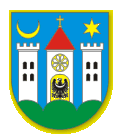 NAZWA I ADRES ZAMAWIAJĄCEGO:Gmina Ziębice ul. Przemysłowa 1057-220 Ziębice  REGON: 890718478NIP: 887-16-35-214SPECYFIKACJA   ISTOTNYCH   WARUNKÓWZAMÓWIENIA    PUBLICZNEGO  (SIWZ)dla  przetargu nieograniczonego  p.n. „Budowa miejsc aktywności fizycznej na terenie Gminy Ziębice”znak sprawy ZP.271.1.12.2018  o wartości mniejszej niż kwoty określone w przepisach wydanych na podstawie  art. 11 ust. 8  ustawy z dnia 29 stycznia 2004 roku - Prawo zamówień publicznych (Dz.U. z 2017 r.,  poz. 1579, z późn. zm.)                 Ziębice, 5 września 2018 rokuI. NAZWA  ORAZ  ADRES   ZAMAWIAJĄCEGO:GMINA  ZIĘBICE						   ul. Przemysłowa 1057-220	Ziębicetel. /74/ 8 163 870,  fax. /74/  8 191 212REGON  890718478NIP    887 – 16 – 35 – 214Adres poczty elektronicznej e-mail: sekretariat@ziebice.plAdres strony internetowej http://www.ziebice.biuletyn.netII. TRYB   UDZIELENIA     ZAMÓWIENIA:Postępowanie prowadzone jest w trybie przetargu nieograniczonego na podstawie ustawy z dnia                        29 stycznia 2004 roku Prawo zamówień publicznych (Dz.U. z 2017 r.,  poz. 1579, z późn. zm.) zwana dalej ustawą Pzp.III. OPIS    PRZEDMIOTU   ZAMÓWIENIA :	Nazwa nadana zamówieniu: „Budowa miejsc aktywności fizycznej na terenie Gminy Ziębice” Wspólny Słownik Zamówień (CPV):Część I – Plac zabaw i siłownia pod chmurką Część II – Ziębicki Park Sportów MiejskichGłówny przedmiot: 45000000-7 Roboty budowlane45112720-8 Roboty w zakresie kształtowania terenów sportowych i rekreacyjnych 45223800-4 Montaż i wznoszenie gotowych konstrukcji 45100000-8 Przygotowanie terenu pod budowę 45262210-6 Fundamentowanie37410000-5 Sprzęt sportowy do uprawiania sportów na wolnym powietrzu 45236000-0 Wyrównywanie terenu 45112360-6 Rehabilitacja terenuCzęść III - Zakup o montaż urządzeń siłowni zewnętrznej i urządzeń zabawowych  na terenie starego basenuGłówny przedmiot: 45000000-7 Roboty budowlane45112720-8 Roboty w zakresie kształtowania terenów sportowych i rekreacyjnych45223800-4 Montaż i wznoszenie gotowych konstrukcji 45100000-8 Przygotowanie terenu pod budowę 45262210-6 Fundamentowanie37535220-5 Urządzenia do wspinania 45236000-0 Wyrównywanie terenu 45112360-6 Rehabilitacja Opis przedmiotu zamówienia: 3.1 Przedmiotem zamówienia jest: „Budowa miejsc aktywności fizycznej na terenie Gminy Ziębice”. Zamówienie zostało podzielone na trzy części, w ramach których należy wykonać: Cześć I – Plac zabaw i siłownia pod chmurkąZakres robót stanowi: zakup, transport i montaż infrastruktury towarzyszącej (ogrodzenie placu zabaw, ławki                                     z oparciem – 5 szt., pojemniki na odpady – 3 szt., tablica informacyjna);zakup, transport i montaż urządzeń placu zabaw (stół pingpongowy wolnostojący, wielokąt wspinaczkowy, podniebna deskorolka, huśtawka potrójna, urządzenie sprawnościowe wielofunkcyjne, bujak dwuosobowy)zakup, transport i montaż urządzeń siłowni zewnętrznej (orbitrek, jeździec, narciarz, wioślarz, wyciąg górny, pajacyk) wykonanie nawierzchni z piasku niwelacja terenu i uzupełnienie nawierzchni trawiastejprace należy prowadzić pod kierownictwem osoby prowadzić pod kierownictwem osoby posiadającej uprawnienia budowlane w specjalności konstrukcyjno – budowlanej, które uprawiają do pełnienia funkcji kierownika budowy, odpowiadające przedmiotowi zamówienia,należy zapewnić pełną obsługę geodezyjną budowy wraz z inwentaryzacją powykonawczą. Część II – Ziębicki Park Sportów Miejskich Zakres robót stanowi:zakup, transport i montaż urządzeń do ćwiczeń wraz z murkami betonowymi;niwelacja terenu i uzupełnienie nawierzchni trawiastej.Część III - Zakup i montaż urządzeń siłowni zewnętrznej i urządzeń zabawowych na terenie starego basenuZakres robót stanowi:zakup, transport i montaż zestawu do Street Workout;niwelacja terenu i uzupełnienie nawierzchni trawiastej.Każdą część należy wycenić wg dokumentacji technicznej (projektu budowlanego lub dokumentacji projektowej), w zakresie zaznaczonym na mapie lokalizacji inwestycji  (zał. Nr 1 do SIWZ). Przedmiary robót mają charakter jedynie pomocniczy. W przypadku ewentualnych rozbieżności pomiędzy dokumentacją techniczną (projektem budowlanym lub dokumentacją projektową),                                     a przedmiarem robót – pierwszeństwo ma dokumentacja techniczna. Szczegółowy opis przedmiotu zamówienia zawarty jest w: Dla części I: Projekcie budowlanym „Budowa świetlicy wiejskiej z zapleczem szatniowo-sanitarnym oraz terenu rekreacyjno-sportowego wraz z niezbędną infrastrukturą towarzyszącą” (załącznik nr 13 do SIWZ)Przedmiarze robót (załącznik nr 14 do SIWZ)*Projekt budowlany dotyczy budowy świetlicy wiejskiej oraz terenu rekreacyjno-sportowego                      w Niedźwiedziu. Przedmiotem zamówienia jest wykonanie pierwszego etapu zadania tj. budowy terenu rekreacyjnego – palcu zabaw oraz siłowni zewnętrznej. Zakres zadania został zaznaczony na mapie lokalizacji  – załącznik nr 1 do SIWZ. Dla części II:Dokumentacji projektowej „Budowa parkour parku w Parku Miejskim” (Załącznik nr 13 do SIWZ);Przedmiarze robót (załącznik nr 14 do SIWZ)Dla Części III:Projekcie budowlanym „Budowa terenu rekreacyjno-sportowego wraz z infrastrukturą towarzyszącą” (załącznik nr 13 do SIWZ)Przedmiarze robót (załącznik nr 14 do SIWZ).** Projekt budowlany dotyczy budowy terenu rekreacyjno-sportowego w Henrykowie. Przedmiotem zamówienia jest wykonanie pierwszego etapu zadania tj. dostawa i montaż zestawu do Street Workout. Zakres zadania został zaznaczony na mapie lokalizacji – załącznik nr 1 do SIWZ. Ewentualne podane w opisach nazwy własne nie mają na celu naruszenie art. 29-30 i 7 ustawy Pzp,               a mają jedynie za zadanie sprecyzowanie oczekiwań jakościowych i technologicznych Zamawiającego. Zamawiający dopuszcza rozwiązania równoważne pod warunkiem spełnienia tego samego poziomu technologicznego, wydajnościowego i funkcjonalnego założonego  w projekcie. Przyjęcie rozwiązań równoważnych powodujące konieczność ingerencji w dokumentację projektową i wydane decyzje administracyjne wymagają ewentualnej zgody autora projektu w zakresie ochrony praw autorskich. Koszty związane z koniecznością zmian w projekcie i wydanych decyzjach administracyjnych leżą po stronie Wykonawcy. Termin wykonania całości przedmiotu zamówienia musi uwzględniać czas niezbędny na wykonanie ewentualnych zmian3.2 Przedmiot zamówienia obejmuje również następujące czynności i obowiązki:Dla wszystkich Części:przedłożenie aktualnej polisy ubezpieczeniowej od odpowiedzialności cywilnej;zagospodarowania placu budowy;wykonania robót  porządkowo-czystościowych po zakończeniu każdego etapu robót zarówno przedmiotowego zakresu  jak i terenu budowy wraz z zapleczem;niezwłocznego usunięcia wad, jeżeli zostaną one stwierdzone podczas czynności odbiorowych w uzgodnionym przez Strony terminie.zabezpieczenia placu budowy przed dostępem osób postronnych;przygotowanie obiektu i skompletowanie dokumentacji umożliwiającej odbiór obiektu i jego dopuszczenie do użytkowania.Ponadto dla Części Isporządzenie planu bezpieczeństwa i ochrony zdrowia;prowadzenia na bieżąco dziennika budowy;zapewnienia objęcia funkcji kierownika robót przez osobę posiadającą uprawnienia 
w specjalnościach konstrukcyjno-budowlanej;zapewnienia objęcia funkcji kierownika budowy przez osobę posiadającą uprawnienia 
w specjalności konstrukcyjno–budowlanej;dopuszcza się połączenie osoby kierownika budowy z osobą kierownika robót;zapewnienia pełnej obsługi geodezyjnej wykonania robót, udokumentowanej stosownymi szkicami powykonawczymi oraz wpisami do dziennika budowy;opracowania wszystkich projektów warsztatowych zgodnie z wytycznymi wynikającymi 
z projektu budowlanego;opracowania w dwóch egzemplarzach i przekazanie po zakończeniu robót Zamawiającemu dokumentacji powykonawczej wraz z inwentaryzacją geodezyjną.3.2.1 Wykonawca powinien przewidzieć przeprowadzenie wizji lokalnej w miejscu realizacji robót                  w celu oszacowania na własną odpowiedzialność kosztów i ryzyka oraz uzyskania wszelkich danych, jakie mogą być niezbędne w przygotowaniu oferty.Wykonawca zrealizuje roboty będące przedmiotem umowy z materiałów własnych (zakupionych przez siebie).Dla celów interpretacji będą miały pierwszeństwo dokumenty zgodnie z następującą kolejnością:Projekt budowlany;SIWZ (w zakresie nie ujętym wyżej);Oferta Wykonawcy.Teren nieruchomości przeznaczonej pod inwestycję znajduje się:Część I – w Niedźwiedziu, w granicach działki nr ew. 344, która stanowi własność Gminy Ziębice,Część II – w Ziębicach przy ulicy Gliwickiej, w granicach działki nr ew. 444/5, która stanowi własność Gminy Ziębice,Część III – w Henrykowie przy ulicy Kąpielowej, w granicach działki nr ew. 205, która stanowi własność Gminy Ziębice;Zamawiający wymaga udzielenia gwarancji na wykonane roboty budowlane na okres minimum 36 miesięcy. Okres udzielonej gwarancji zależy od Wykonawcy i stanowi jedno  
z kryterium oceny ofert.Wymagania Zamawiającego w stosunku do przedmiotu zamówienia3.3.1 Część I przedmiotowej inwestycji będzie realizowana w oparciu o:- Decyzję ostateczną – pozwolenie na budowę nr 38/2018 z dnia 05.05.2018 r. wydaną przez Starostę Ząbkowickiego (załącznik nr 15 do SIWZ)- Dokumentację projektową opracowaną przez Architekto Pracownia Projektowa architekt Tomasz Zioła, ul. Witosa 23, 57-220 Ziębice (załącznik nr 13 do SIWZ).Zamawiający przekaże Wykonawcy dziennik budowy i dokumentację projektową w dniu podpisania umowy.Części II i III przedmiotowej inwestycji będą realizowana w oparciu o:- Dokumentację projektową opracowaną przez Architekto Pracownia Projektowa architekt Tomasz Zioła, ul. Witosa 23, 57-220 Ziębice (załącznik nr 13 do SIWZ)Zamawiający przekaże Wykonawcy dokumentację projektową w dniu podpisania umowy.Wykonawca jest zobowiązany do zgłaszania robót zanikających i ulegających zakryciu wpisem do dziennika budowy z jednoczesnym pisemnym i telefonicznym powiadomieniem inspektora nadzoru. Inspektor nadzoru dokona odbioru tych robót w ciągu 3 dni roboczych od daty pozyskania informacji (Część I).W przypadku ewentualnych rozbieżności między dokumentacją techniczną np. projektem budowlanym a np. przedmiarem robót tj. różnych parametrów  materiałów bądź urządzeń należy wycenić i przyjąć do realizacja wartość lepszą – wyższą tzn. dającą większe bezpieczeństwo, wytrzymałość, trwałość itd.; Wskazanie równoważności zaoferowanego rozwiązania spoczywa na Wykonawcy na etapie wykonywania robót (Części I-III).Zamawiający zabezpieczy we własnym zakresie nadzór inwestorski oraz w razie potrzeby nadzór autorski. Zamawiający wymaga aby wykonawca współpracował ze służbami nadzoru w celu prawidłowej realizacji zadania.Kierownicy budowy oraz odpowiedni kierownicy robót są zobowiązani do uczestniczenia 
w naradach koordynacyjnych do których zwoływania uprawniony jest Inspektor nadzoru. Rodzaj czynności niezbędnych do realizacji zamówienia, których dotyczą wymagania zatrudnienia na podstawie umowy o pracę przez wykonawcę lub podwykonawcę osób wykonujących czynności w trakcie realizacji zamówienia; Zamawiający zgodnie z art. 29 ust. 3a ustawy Pzp. wskazuje, że dla czynności, polegających na pracach ziemnych, budowlano-montażowych, operatorskiej obsługi maszyn określa wymóg zatrudnienia osób wykonujących te czynności na umowę o pracę zgodnie z art. 22  § 1 ustawy z dnia 26 czerwca 1974 roku – Kodeks pracy, przy wynagrodzeniu nie mniejszym niż minimalne wynagrodzenie za pracę, zgodnie z Rozporządzeniem Rady Ministrów z dnia 12 września 2017 r. w sprawie wysokości minimalnego wynagrodzenia za prace w 2018 r. Wykonawca zobowiązuje się, że przed rozpoczęciem wykonywania przedmiotu Umowy Pracownicy zostaną przeszkoleni w zakresie przepisów BHP i przepisów przeciwpożarowych oraz przepisów o ochronie danych osobowych.Wykonawca zobowiązuje się, że Pracownicy będą posiadać odpowiednie kwalifikacje, uprawnienia i umiejętności w zakresie wykonywanych czynności.Wykonawca zobowiązuje się, że Pracownicy świadczący czynności wskazane w SIWZ będą posiadali aktualne badania lekarskie, niezbędne do wykonania powierzonych im obowiązków.Wykonawca zobowiązany jest do zapewnienia Pracownikom odzieży ochronnej, odzieży roboczej i środków ochrony osobistej zgodnie z przepisami i zasadami BHP.Wykonawca ponosi odpowiedzialność za prawidłowe wyposażenie Pracowników oraz za ich bezpieczeństwo w trakcie wykonywania przedmiotu Umowy.Sposób dokumentowania zatrudnienia, osób o których mowa w art. 29 ust. 3a ustawy Pzp.:W trakcie realizacji zamówienia na każde wezwanie Zamawiającego w wyznaczonym                    w tym wezwaniu terminie Wykonawca przedłoży Zamawiającemu wskazane poniżej dowody w celu potwierdzenia spełnienia wymogu zatrudnienia na podstawie umowy o pracę przez Wykonawcę lub Podwykonawcę osób wykonujących wskazane w pkt 3 czynności w trakcie realizacji zamówienia:oświadczenie Wykonawcy lub Podwykonawcy o zatrudnieniu na podstawie umowy                 o pracę osób wykonujących czynności, których dotyczy wezwanie zamawiającego. Oświadczenie to powinno zawierać w szczególności: dokładne określenie podmiotu składającego oświadczenie, datę złożenia oświadczenia, wskazanie, że objęte wezwaniem czynności wykonują osoby zatrudnione na podstawie umowy o pracę wraz ze wskazaniem liczby tych osób, imion i nazwisk tych osób, rodzaju umowy o pracę                           i wymiaru etatu oraz podpis osoby uprawnionej do złożenia oświadczenia w imieniu Wykonawcy lub Podwykonawcy;poświadczoną za zgodność z oryginałem odpowiednio przez Wykonawcę lub Podwykonawcę kopię umowy/umów o pracę osób wykonujących w trakcie realizacji zamówienia czynności, o których mowa  w pkt 3. Kopia umowy/umów powinna zostać zanonimizowana w sposób zapewniający ochronę danych osobowych pracowników, zgodnie zgodnie z Rozporządzeniem Parlamentu Europejskiego i Rady (UE) 2016/679 z dnia 27 kwietnia 2016 r. w sprawie ochrony osób fizycznych w związku                                   z przetwarzaniem danych osobowych i w sprawie swobodnego przepływu takich danych oraz uchylenia dyrektywy 95/46/WE (ogólne rozporządzenie o ochronie danych)                        (Dz. Urz. UE L 119 z 04.05.2016, str. 1) tj. w szczególności bez adresów, 
nr PESEL pracowników). Imię i nazwisko pracownika nie podlega anonimizacji. Informacje takie jak: data zawarcia umowy, rodzaj umowy o pracę,  wymiar etatu  powinny być możliwe do zidentyfikowania;zaświadczenie właściwego oddziału ZUS, potwierdzające opłacanie przez Wykonawcę lub Podwykonawcę składek na ubezpieczenia społeczne i zdrowotne                        z tytułu zatrudnienia na podstawie umów o pracę za ostatni okres rozliczeniowy.poświadczoną za zgodność z oryginałem odpowiednio przez Wykonawcę lub Podwykonawcę kopię dowodu potwierdzającego zgłoszenie pracownika przez pracodawcę do ubezpieczeń , zanonimizowaną w sposób zapewniający ochronę danych osobowych pracowników, zgodnie z Rozporządzeniem Parlamentu Europejskiego i Rady (UE) 2016/679 z dnia 27 kwietnia 2016 r. w sprawie ochrony osób fizycznych w związku z przetwarzaniem danych osobowych i w sprawie swobodnego przepływu takich danych oraz uchylenia dyrektywy 95/46/WE (ogólne rozporządzenie o ochronie danych) (Dz. Urz. UE L 119 z 04.05.2016, str. 1). Imię i nazwisko pracownika nie podlega anonimizacji;Nieprzedłożenie przez Wykonawcę, w wyznaczonym przez Zamawiającego terminie, dowodów o których mowa w pkt 4 ppkt 1lit a-d w celu potwierdzenia spełnienia przez Wykonawcę lub podwykonawcę wymogu zatrudnienia na podstawie umowy 
o pracę będzie traktowane jako niewypełnienie przez Wykonawcę lub podwykonawcę wymogu zatrudnienia na podstawie umowy o pracę osób wykonujących czynności,                             o których mowa w pkt 3 ppkt 1.Uprawnienia zamawiającego w zakresie kontroli spełniania przez wykonawcę wymagań,                     o których mowa w art. 29 ust. 3a, oraz sankcji z tytułu niespełnienia tych wymagań.W trakcie realizacji zamówienia Zamawiający uprawniony jest do wykonywania czynności kontrolnych wobec Wykonawcy odnośnie spełniania przez Wykonawcę lub Podwykonawcę wymogu zatrudnienia na podstawie umowy o pracę osób wykonujących wskazane w pkt 3 ppkt 1 czynności. Zamawiający uprawniony jest  w szczególności do: żądania oświadczeń i dokumentów w zakresie potwierdzenia spełniania ww. wymogów i dokonywania ich oceny,żądania wyjaśnień w przypadku wątpliwości w zakresie potwierdzenia spełniania ww. wymogów,przeprowadzania kontroli na miejscu wykonania świadczenia. W przypadku niezatrudnienia na podstawie umowy o pracę przez Wykonawcę lub Podwykonawcę osób wykonujących określone czynności w pkt 3 ppkt 1 Zamawiającemu  przysługuje prawo do odstąpienia od umowy zgodnie z postanowieniami określonymi we wzorze umowy.W przypadku nie dochowania któregokolwiek z terminów określonych przez Zamawiającego, Zamawiający obciąży Wykonawcę karami umownymi określonymi                           w umowie.W przypadku uzasadnionych wątpliwości co do przestrzegania prawa pracy przez wykonawcę lub podwykonawcę Zamawiający może zwrócić się o przeprowadzenie kontroli przez Państwową Inspekcję Pracy. IV. TERMIN   WYKONANIA   ZAMÓWIENIA:  Termin całkowitego wykonania przedmiotu zamówienia: Część I - do dnia 10.10.2018 r.Część II - do dnia 31.10.2018 r.Część II - do dnia 31.10.2018 r.Rozpoczęcie realizacji robót budowlanych przez Wykonawcę nastąpi po dniu przekazania przez Zamawiającego Dokumentacji projektowej i po protokolarnym przejęciu Terenu budowy przez Kierownika budowy (Część I) lub Wykonawcę (Część II i III).Zamawiający przekaże Dziennik budowy w dniu podpisania umowy (Część I).Za datę zakończenia realizacji przedmiotu Umowy zostanie uznany dzień zakończenia całości robót wskazany w protokole końcowego odbioru robót budowlanych. V. WARUNKI   UDZIAŁU   W    POSTĘPOWANIU  O udzielenie zamówienia mogą ubiegać się wykonawcy, którzy:nie podlegają wykluczeniu;w postępowaniu mogą wziąć udział wykonawcy, którzy spełniają warunek dotyczący braku podstaw do wykluczenia z postępowania o udzielenie zamówienia publicznego                                          w okolicznościach, o których mowa w art. 24 ust. 1 pkt 12-23 oraz ust . 5 pkt 1 ustawy Pzp.spełniają warunki udziału w postępowaniu określone w art. 22 ust. 1b pkt 1-3; w zakresie kompetencji lub uprawnień do prowadzenia określonej działalności zawodowej, o ile wynika to z odrębnych przepisów.         Opis sposobu dokonywania oceny spełniania tego warunku:         Zamawiający nie precyzuje warunku.w zakresie sytuacji ekonomicznej lub finansowej         Opis sposobu dokonywania oceny spełniania tego warunku:         Zamawiający nie precyzuje warunku.w zakresie zdolności technicznej lub zawodowejZdolność techniczna -  osoby skierowane do realizacji zamówienia: Zamawiający uzna warunek za spełniony, jeśli Wykonawca wykaże, iż dysponuje:- dla Części I co najmniej jedną osobą do kierowania (kierownikiem budowy)  posiadającą uprawnienia budowlane w specjalności konstrukcyjno-budowlanej, które uprawniają do pełnienia funkcji kierownika budowy, odpowiadające przedmiotowi zamówienia; Jednocześnie osoby spełniające powyższy warunek to również osoby, których odpowiednie kwalifikacje zostały uznane na zasadach określonych w przepisach odrębnych (podstawa prawna art. 12a ustawy z dnia 7 lipca 1994 roku Prawo budowlane  (Dz.U. z 2016, poz. 290 z późn. zm.)               - dla Części II i III nie stawia się żadnych wymagań w zakresie zdolności technicznej lub zawodowej.  Ocena spełnienia ww. warunków udziału w postępowaniu zostanie dokonana na podstawie przedłożonych przez Wykonawcę oświadczeń wg zasady spełnia/ nie spełnia.Środki naprawcze (self- cleaning):Wykonawca, który podlega wykluczeniu na podstawie art. 24 ust. 1 pkt 13 i 14 ustawy Pzp oraz pkt                                        16-20 ustawy Pzp. (obligatoryjne przesłanki wyłączenia) lub ust. 5 pkt 1 może na podstawie art. 24 ust. 8 ustawy Pzp. przedstawić dowody na to, że podjęte przez niego środki 
są wystarczające do wykazania jego rzetelności, w szczególności udowodnić naprawienie szkody wyrządzonej przestępstwem lub przestępstwem skarbowym, zadośćuczynienie pieniężne 
za doznaną krzywdę lub naprawienie szkody, wyczerpujące wyjaśnienie stanu faktycznego oraz współpracę z organami ścigania oraz podjęcie konkretnych środków technicznych, organizacyjnych                     i kadrowych, które są odpowiednie dla zapobiegania dalszym przestępstwom lub przestępstwom skarbowym lub nieprawidłowemu postępowaniu Wykonawcy. Zastosowanie środków naprawczych nie będzie miało miejsca w stosunku do Wykonawcy będącego podmiotem zbiorowym, Wykonawcy, wobec którego orzeczono prawomocnym wyrokiem sądu zakaz ubiegania się o udzielenie zamówienia oraz wobec którego nie upłynął jeszcze określony w tym wyroku okres obowiązywania tego zakazu.Wykonawca nie podlega wykluczeniu, jeżeli Zamawiający, uwzględniając wagę i szczególne okoliczności czynu Wykonawcy uzna za wystarczające przedstawione przez niego dowody.W przypadku nieuwzględnienia przedstawionych dowodów Zamawiający może wykluczyć Wykonawcę na każdym etapie postępowania.VI. PODSTAWY WYKLUCZENIA, O KTÓRYCH MOWA W ART. 24 UST.  5 Z postępowania o udzielenie zamówienia zamawiający wyklucza wykonawcę:w stosunku do którego otwarto likwidację, w zatwierdzonym przez sąd układzie 
w postępowaniu restrukturyzacyjnym jest przewidziane zaspokojenie wierzycieli przez likwidację jego majątku lub sąd zarządził likwidację jego majątku w trybie art. 332 
ust. 1 ustawy z dnia 15 maja 2015 r. - Prawo restrukturyzacyjne (Dz.U. z 2016 
poz. 1574, z późn. zm.) lub którego upadłość ogłoszono, z wyjątkiem wykonawcy, który po ogłoszeniu upadłości zawarł układ zatwierdzony prawomocnym postanowieniem sądu, jeżeli układ nie przewiduje zaspokojenia wierzycieli przez likwidację majątku upadłego, chyba że sąd zarządził likwidację jego majątku w trybie art. 366 ust. 1 ustawy z dnia 28 lutego 2003 r.             - Prawo upadłościowe (Dz.U. z 2016 r. poz. 2171, z późn. zm.).VII. WYKAZ OŚWIADCZEŃ LUB DOKUMENTÓW, POTWIERDZAJĄCYCH, SPEŁNIANIE WARUNKÓW UDZIAŁU W POSTĘPOWANIU ORAZ BRAK PODSTAW DO WYKLUCZENIA.Wykaz oświadczeń składanych przez Wykonawcę w celu wstępnego potwierdzenia, że nie podlega on wykluczeniu oraz spełnia warunki udziału w postępowaniu:Do oferty (wg wzoru stanowiącego załącznik nr 2 do SIWZ) w postępowaniu wykonawca dołącza:aktualne na dzień składania ofert oświadczenie o niepodleganiu wykluczeniu 
wg wzoru załącznika nr 5 do SIWZ,aktualne na dzień składania ofert oświadczenie o spełnianiu warunków udziału 
w postępowaniu  wg wzoru załącznika nr 6 do SIWZ. W przypadku wspólnego ubiegania się o zamówienie przez wykonawców, oświadczenie składa każdy z wykonawców wspólnie ubiegających się o zamówienie. Oświadczenia te potwierdzają spełnianie warunków udziału w postępowaniu oraz brak podstaw wykluczenia w zakresie, 
w którym każdy z wykonawców wykazuje spełnianie warunków udziału w postępowaniu  oraz brak podstaw wykluczenia.Wykaz oświadczeń lub dokumentów składanych przez Wykonawcę w postępowaniu na wezwanie zamawiającego w  celu potwierdzenia brak podstaw do wykluczenia - art. 25 ust. 1 pkt 3 ustawy Pzp. odpis z właściwego rejestru lub z centralnej ewidencji i informacji o działalności gospodarczej, jeżeli odrębne przepisy wymagają wpisu do rejestru lub ewidencji, w celu potwierdzenia braku podstaw wykluczenia na podstawie art. 24 ust. 5 pkt 1;Wykonawca nie jest zobowiązany do złożenia dokumentu, o którym mowa powyżej, jeżeli Zamawiający posiada dokumenty dotyczące tego Wykonawcy lub może je uzyskać za pomocą bezpłatnych i ogólnodostępnych baz danych, w szczególności rejestrów publicznych w rozumieniu ustawy z dnia 17 lutego 2005 r. o informatyzacji działalności podmiotów realizujących zadania publiczne (Dz. U. z 2014 r. poz. 1114 oraz z 2016 r. poz. 352). W takiej sytuacji Wykonawca winien wskazać w ofercie dane umożliwiające zlokalizowanie stosownych dokumentów.  Zamawiający samodzielnie pobierze z tej bazy danych wskazany przez Wykonawcę dokument.  oświadczenia wykonawcy o braku wydania wobec niego prawomocnego wyroku sądu lub ostatecznej decyzji administracyjnej o zaleganiu z uiszczaniem podatków, opłat lub składek na ubezpieczenia społeczne lub zdrowotne wg wzoru załącznika nr 7 do SIWZ albo                                  - w przypadku wydania takiego wyroku lub decyzji - dokumentów potwierdzających dokonanie płatności tych należności wraz z ewentualnymi odsetkami lub grzywnami lub zawarcie wiążącego porozumienia w sprawie spłat tych należności;Zamawiający żąda od wykonawcy, który polega na zdolnościach technicznych lub zawodowych  lub sytuacji finansowej lub ekonomicznej innych podmiotów na zasadach określonych w art. 22a ustawy Pzp. przedstawienia w odniesieniu do tych podmiotów dokumentów wymienionych w pkt 2 ppkt 1-2.Zamawiający nie żąda od wykonawcy przedstawienia dokumentów wymienionych w pkt 2 ppkt 1-2 dotyczących podwykonawcy, któremu zamierza powierzyć wykonanie części zamówienia, 
a który nie jest podmiotem, na którego zdolnościach lub sytuacji wykonawca polega na zasadach określonych w art. 22a ustawy.Dokumenty podmiotów zagranicznych Jeżeli Wykonawca ma siedzibę lub miejsce zamieszkania poza terytorium Rzeczypospolitej Polskiej, zamiast dokumentów o których mowa w pkt 2:ppkt 1 składa dokument lub dokumenty wystawione w kraju, w którym 
ma siedzibę lub miejsce zamieszkania, potwierdzające odpowiednio, że:nie otwarto jego likwidacji ani nie ogłoszono upadłości,Dokumenty, o których mowa w pkt 3 ppkt 1) lit. a), tiret pierwszy  powinny być wystawione nie wcześniej niż 6 miesięcy przed upływem terminu składania ofert.Jeżeli w kraju, w którym wykonawca ma siedzibę lub miejsce zamieszkania lub miejsce zamieszkania ma osoba, której dokument dotyczy, nie wydaje się dokumentów, 
o których mowa w pkt. 3 ppkt 1), zastępuje się je dokumentem zawierającym odpowiednio oświadczenie wykonawcy, ze wskazaniem osoby albo osób uprawnionych do jego reprezentacji, lub oświadczenie osoby, której dokument miał dotyczyć, złożone przed notariuszem lub przed organem sądowym, administracyjnym albo organem samorządu zawodowego lub gospodarczego właściwym ze względu na siedzibę lub miejsce zamieszkania wykonawcy lub miejsce zamieszkania tej osoby. Postanowienie ppkt  2 stosuje się.W przypadku wątpliwości co do treści dokumentu złożonego przez wykonawcę, zamawiający może zwrócić się do właściwych organów odpowiednio kraju, w którym wykonawca ma siedzibę lub miejsce zamieszkania lub miejsce zamieszkania ma osoba, której dokument dotyczy, o udzielenie niezbędnych informacji dotyczących tego dokumentu. Wykaz oświadczeń lub dokumentów składanych przez Wykonawcę w postępowaniu na wezwanie zamawiającego w  celu potwierdzenia okoliczności, o których mowa 
w art. 25 ust. 1 pkt 1 ustawy Pzp. w zakresie spełniania warunków udziału 
w postępowaniu.   W celu potwierdzenia spełniania przez wykonawcę warunków udziału 
w postępowaniu dotyczących zdolności technicznej lub zawodowej zamawiający może żądać następujących dokumentów:- wykazu osób, skierowanych przez wykonawcę do realizacji zamówienia publicznego,                           w szczególności odpowiedzialnych za świadczenie usług, kontrolę jakości lub kierowanie robotami budowlanymi, wraz z informacjami na temat ich kwalifikacji zawodowych, uprawnień, doświadczenia i wykształcenia niezbędnych do wykonania zamówienia publicznego, a także zakresu wykonywanych przez nie czynności oraz informacją                                        o podstawie do dysponowania tymi osobami – wg wzoru załącznika nr 8 do SIWZ;Wykaz oświadczeń lub dokumentów składanych przez Wykonawcę w postępowaniu na wezwanie zamawiającego w  celu potwierdzenia, że oferowane dostawy, usługi, roboty budowlane potwierdzają spełnianie wymagań określonych przez Zamawiającego - art. 25 ust. 1 pkt 2 ustawy Pzp.        Zamawiający nie żąda dokumentów .Dokumenty dotyczące przynależności do tej samej grupy kapitałowej.Wykonawca,  w  terminie  3  dni  od  dnia zamieszczenia na stronie internetowej   informacji,                          o  której  mowa  w  art.  86  ust. 5 ustawy Pzp, przekazuje zamawiającemu oświadczenie                               o przynależności lub braku przynależności do tej samej grupy kapitałowej, o której mowa w art. 24 ust. 1 pkt 23 ustawy Pzp. – wg  wzoru załącznika  nr 9 do SIWZ. Wraz ze złożeniem oświadczenia, wykonawca może przedstawić dowody, że powiązania z innym wykonawcą nie prowadzą do zakłócenia konkurencji w postępowaniu o udzielenie zamówienia.(Uwaga: wykonawca może złożyć oświadczenie razem z ofertą, ale z oświadczenia musi jednoznacznie wynikać, że nie należy do żadnej grupy kapitałowej. Wykonawca przygotowuje oświadczenie we własnym zakresie. Wzór oświadczenia załącznik nr 8 przygotowany przez Zamawiającego dotyczy przynależności do tej samej grupy kapitałowej lub braku przynależności do tej samej grupy kapitałowej)Inne dokumenty.Formularz ofertowy - zgodnie z wzorem załącznika  nr 2 do SIWZ.Dokument potwierdzający wniesienie wadium. Pełnomocnictwo w oryginale bądź kopii potwierdzonej notarialnie do reprezentowania, o ile ofertę składa pełnomocnik,Wymagania dotyczące możliwości korzystania przez Wykonawcę ze zdolności technicznych lub zawodowych lub sytuacji finansowej lub ekonomicznej innych podmiotów:Wykonawca może w celu potwierdzenia spełniania warunków udziału w postępowaniu,                     w stosownych sytuacjach oraz w odniesieniu do konkretnego zamówienia, lub jego części, polegać na zdolnościach technicznych lub zawodowych innych podmiotów, niezależnie od charakteru prawnego łączących go z nim stosunków prawnych. Wykonawca, który polega na zdolnościach innych podmiotów, musi udowodnić Zamawiającemu, że realizując zamówienie, będzie dysponował niezbędnymi zasobami tych podmiotów, w szczególności przedstawiając zobowiązanie tych podmiotów do oddania mu do dyspozycji niezbędnych zasobów na potrzeby realizacji zamówienia                                      – wzór oświadczenia do zobowiązania stanowi załącznik nr 10 do SIWZ Zamawiający ocenia, czy udostępniane wykonawcy przez inne podmioty zdolności techniczne lub zawodowe, pozwalają na wykazanie przez Wykonawcę spełniania warunków udziału w postępowaniu oraz bada, czy nie zachodzą wobec tego podmiotu podstawy wykluczenia, o których mowa w art. 24 ust. 1 pkt 13–22  i ust. 5 pkt 1.  W celu oceny, czy wykonawca polegając na zdolnościach innych podmiotów 
na zasadach określonych w art. 22a ustawy Pzp., będzie dysponował niezbędnymi zasobami w stopniu umożliwiającym należyte wykonanie zamówienia publicznego oraz oceny, czy stosunek łączący wykonawcę z tymi podmiotami gwarantuje rzeczywisty dostęp do ich zasobów, zamawiający żąda dokumentów, które określają w szczególności:zakres dostępnych wykonawcy zasobów innego podmiotu;sposób wykorzystania zasobów innego podmiotu, przez wykonawcę, przy wykonywaniu zamówienia publicznego;zakres i okres udziału innego podmiotu przy wykonywaniu zamówienia publicznego;czy podmiot, na zdolnościach którego wykonawca polega w odniesieniu 
do warunków udziału w postępowaniu dotyczących wykształcenia, kwalifikacji zawodowych lub doświadczenia, zrealizuje roboty budowlane lub usługi, których wskazane zdolności dotyczą.W odniesieniu do warunków dotyczących wykształcenia, kwalifikacji zawodowych lub doświadczenia, wykonawcy mogą polegać na zdolnościach innych podmiotów, jeśli podmioty te zrealizują roboty budowlane lub usługi, do realizacji których 
te zdolności są wymagane. Jeżeli zdolności techniczne lub zawodowe, podmiotu o którym mowa w lit. a) nie potwierdzają spełnienia przez Wykonawcę warunków udziału w postępowaniu lub zachodzą wobec tych podmiotów podstawy wykluczenia, Zamawiający żąda, aby wykonawca w terminie określonym przez Zamawiającego: zastąpił ten podmiot innym podmiotem lub podmiotami, lub zobowiązał się do osobistego wykonania odpowiedniej części zamówienia, jeżeli wykaże zdolności techniczne lub zawodowe, o których mowa w lit. a);W przypadku zlecenia części zamówienia podwykonawcy – informacja, które części zamówienia mają być zlecone Podwykonawcy, wg wzoru załącznika nr 11 do SIWZ.Zasady składania oferty przez podmioty wspólnie występujące (np. konsorcjum): Wykonawcy mogą wspólnie ubiegać się o udzielenie zamówienia (konsorcjum) - art. 23 ust.1 ustawy Pzp. W takim przypadku Wykonawcy ponoszą solidarną odpowiedzialność za wykonanie umowy.                     W przypadku składania oferty przez Wykonawców wspólnie ubiegających się o udzielenie zamówienia, Wykonawcy ustanawiają pełnomocnika do reprezentowania ich w postępowaniu o udzielenie zamówienia albo reprezentowania w postępowaniu i zawarcia umowy w sprawie zamówienia publicznego, oraz załączają do oferty – oryginał pełnomocnictwa lub kopia poświadczona notarialnie za zgodność z oryginałem do reprezentowania Wykonawców w postępowaniu                                       o udzielenie zamówienia   albo reprezentowania w postępowaniu i zawarcia umowy  w sprawie zamówienia publicznego. Korespondencja będzie prowadzona z pełnomocnikiem.Jeżeli oferta Wykonawców wspólnie ubiegających się o udzielenie zamówienia zostanie wybrana jako najkorzystniejsza, przed podpisaniem umowy Zamawiający może żądać przedłożenia umowy  współpracy  (np. umowa konsorcjum), zawierającą, co najmniej:- oświadczenie o solidarnej odpowiedzialności wszystkich partnerów  wobec Zamawiającego za wykonanie umowy, a także w razie nie wykonania lub nienależytego wykonania obowiązków określonych umową zawartą z Zamawiającym. - wyznaczenie jednego z partnerów konsorcjum jako partner kierujący (lider), który będzie upoważniony do zaciągania zobowiązań, otrzymywania poleceń oraz instrukcji dla i w imieniu każdego, jak też dla wszystkich partnerów.VIII. INFORMACJE O SPOSOBIE POROZUMIEWANIA SIĘ ZAMAWIAJĄCEGO 
Z WYKONAWCAMI ORAZ PRZEKAZYWANIA OŚWIADCZEŃ LUB DOKUMENTÓW, JEŻELI ZAMAWIAJĄCY, W SYTUACJACH OKREŚLONYCH W ART. 10C-10E USTAWY PZP, PRZEWIDUJE INNY SPOSÓB POROZUMIEWANIA SIĘ NIŻ PRZY UŻYCIU ŚRODKÓW KOMUNIKACJI ELEKTRONICZNEJ, A TAKŻE WSKAZANIE OSÓB UPRAWNIONYCH 
DO POROZUMIEWANIA SIĘ Z WYKONAWCAMI:Niniejsze postępowanie jest prowadzone w języku polskim.Postępowanie jest prowadzone jest z zachowaniem formy pisemnej.Komunikacja między zamawiającym a wykonawcami odbywa się za pośrednictwem operatora pocztowego w rozumieniu ustawy z dnia 23 listopada 2012 r. – Prawo pocztowe,  osobiście,                   za pośrednictwem posłańca, faksu na numer   74 8 191 212  lub przy użyciu środków komunikacji elektronicznej w rozumieniu ustawy z dnia 18 lipca 2002 r. o świadczeniu usług drogą elektroniczną, na adres sekretariat@ziebice.pl z uwzględnieniem wymogów określonych poniżej.Jeżeli zamawiający lub wykonawca przekazują oświadczenia, wnioski, zawiadomienia oraz informacje faksem lub przy użyciu środków komunikacji elektronicznej, każda 
ze stron na żądanie drugiej strony niezwłocznie potwierdza fakt ich otrzymania;Ofertę pod rygorem nieważności składa się w formie pisemnej w postaci papierowej opatrzoną przez Wykonawcę własnoręcznym podpisem.Oświadczenia, o których mowa w rozporządzeniu dotyczące wykonawcy i innych podmiotów, na których zdolnościach lub sytuacji polega wykonawca na zasadach określonych w art. 22a ustawy Pzp. oraz dotyczące podwykonawców, składane 
są w oryginale.Dokumenty, o których mowa w rozporządzeniu, inne niż oświadczenia, o których mowa                    w ppkt 3, składane są w oryginale lub kopii poświadczonej za zgodność 
z oryginałem.Poświadczenia za zgodność z oryginałem dokonuje odpowiednio wykonawca, podmiot, na którego zdolnościach lub sytuacji polega wykonawca, wykonawcy wspólnie ubiegający się                      o udzielenie zamówienia publicznego albo podwykonawca, w zakresie dokumentów, które każdego z nich dotyczą.Poświadczenie za zgodność z oryginałem następuje w formie pisemnej lub w formie elektronicznej.Zamawiający może żądać przedstawienia oryginału lub notarialnie poświadczonej kopii dokumentów, o których mowa w rozporządzeniu, innych niż oświadczenia, wyłącznie wtedy, gdy złożona kopia dokumentu jest nieczytelna lub budzi wątpliwości co do jej prawdziwości.Dokumenty sporządzone w języku obcym są składane wraz z tłumaczeniem na język polski. Wyjaśnienia treści SIWZ 1)	Wykonawca może zwrócić się do Zamawiającego o wyjaśnienie treści niniejszej specyfikacji istotnych warunków zamówienia. Zamawiający udzieli wyjaśnień niezwłocznie jednak nie później niż na 2 dni przed upływem terminu składania ofert, pod warunkiem, że wniosek wpłynął do Zamawiającego nie później niż do końca dnia, w którym upływa połowa wyznaczonego terminu składania ofert;2)	Zamawiający przekazuje treść zapytań wraz z wyjaśnieniami wszystkim Wykonawcom, którym przekazał specyfikację istotnych warunków zamówienia, bez ujawnienia źródła zapytań, a jeżeli specyfikacja jest dostępna na stronie internetowej, zamieszcza na tej stronie, tj. http://www.ziebice.biuletyn.net;3)	jeżeli wniosek o wyjaśnienie treści specyfikacji istotnych warunków zamówienia wpłynął po upływie terminu składania wniosku, o którym mowa w ppkt 1, lub dotyczy udzielonych wyjaśnień, Zamawiający może udzielić wyjaśnień albo pozostawić wniosek bez rozpoznania. 4)	przedłużenie terminu składania ofert nie wpływa na bieg  terminu, składania wniosku,                     o którym mowa w ppkt 1;5)	nie udziela się żadnych ustnych i telefonicznych informacji, wyjaśnień czy odpowiedzi na kierowane  do Zamawiającego zapytania w sprawach wymagających zachowania pisemności postępowania.Zamawiający może zwołać zebranie wszystkich wykonawców w celu wyjaśnienia wątpliwości dotyczących treści specyfikacji istotnych warunków zamówienia. Informację o terminie zebrania udostępnia się na stronie internetowej, tj. http://www.ziebice.biuletyn.net;Zamawiający sporządza informację zawierającą zgłoszone na zebraniu pytania 
o wyjaśnienie treści specyfikacji istotnych warunków zamówienia oraz odpowiedzi na nie, bez wskazywania źródeł zapytań. Informację z zebrania udostępnia się na stronie internetowej. Zmiana treści specyfikacji istotnych warunków zamówienia: W uzasadnionych przypadkach Zamawiający może przed upływem terminu składania ofert zmienić treść specyfikacji istotnych warunków zamówienia. Dokonaną zmianę specyfikacji Zamawiający udostępniana na stronie internetowej, tj. http://www.ziebice.biuletyn.netWszelkie modyfikacje, uzupełnienia i ustalenia oraz zmiany, w tym zmiany terminów, jak również pytania Wykonawców wraz z wyjaśnieniami stają się integralną częścią specyfikacji istotnych warunków zamówienia  i są wiążące przy składaniu ofert. Jeżeli zmiana treści specyfikacji istotnych warunków zamówienia prowadzi do zmiany treści ogłoszenia o zamówieniu, Zamawiający zamieszcza ogłoszenie o zmianie ogłoszenia w Biuletynie Zamówień Publicznych,Jeżeli w wyniku zmiany treści specyfikacji istotnych warunków zamówienia nieprowadzącej do zmiany treści ogłoszenia o zamówieniu jest niezbędny dodatkowy czas na wprowadzenie zmian w ofertach, Zamawiający przedłuża termin składania ofert i informuje o tym Wykonawców, którym przekazano specyfikację istotnych warunków zamówienia, oraz zamieszcza informację na stronie internetowej tj. http://www.ziebice.biuletyn.net  jeżeli specyfikacja istotnych warunków zamówienia jest udostępniana na tej stronie.  Ppkt 3) stosuje się odpowiednio.Zmiana treści ogłoszenia o zamówieniu:W przypadku dokonywania zmiany treści ogłoszenia o zamówieniu zamieszczonego             w Biuletynie Zamówień Publicznych, Zamawiający przedłuża termin składania ofert                      o czas niezbędny do wprowadzenia zmian w ofertach, jeżeli jest to konieczne.jeżeli zmiana, o której mowa w ppkt 1), jest istotna, w szczególności dotyczy określenia przedmiotu, wielkości lub zakresu zamówienia, kryteriów oceny ofert, warunków udziału      w postępowaniu lub sposobu oceny ich spełniania, Zamawiający przedłuża termin składania ofert o czas niezbędny na wprowadzenie zmian w ofertach, Zamawiający niezwłocznie po zamieszczeniu zmiany treści ogłoszenia o zamówieniu                       w Biuletynie Zamówień Publicznych zamieszcza informację o zmianach na stronie internetowej http://www.ziebice.biuletyn.net Wyjaśnienia i wezwania w toku badania ofert: Jeżeli wykonawca nie złożył oświadczenia, o którym mowa w art. 25a ust. 1, oświadczeń lub dokumentów potwierdzających okoliczności, o których mowa w art. 25 ust. 1, lub innych dokumentów niezbędnych do przeprowadzenia postępowania, oświadczenia lub dokumenty są niekompletne, zawierają błędy lub budzą wskazane przez zamawiającego wątpliwości, zamawiający wzywa do ich złożenia, uzupełnienia lub poprawienia lub do udzielania wyjaśnień w terminie przez siebie wskazanym, chyba że mimo ich złożenia, uzupełnienia lub poprawienia lub udzielenia wyjaśnień oferta wykonawcy podlega odrzuceniu albo konieczne byłoby unieważnienie postępowania. Jeżeli wykonawca nie złożył wymaganych pełnomocnictw albo złożył wadliwe pełnomocnictwa, zamawiający wzywa do ich złożenia w terminie przez siebie wskazanym, chyba że mimo ich złożenia oferta wykonawcy podlega odrzuceniu albo konieczne byłoby unieważnienie postępowania. Zamawiający wzywa także, w wyznaczonym przez siebie terminie, do złożenia wyjaśnień dotyczących oświadczeń lub dokumentów, o których mowa w art. 25 ust. 1.Jeżeli zaoferowana cena, lub jej istotne części składowe, wydają się rażąco niskie 
w stosunku do przedmiotu zamówienia i budzą wątpliwości zamawiającego 
co do możliwości wykonania przedmiotu zamówienia zgodnie z wymaganiami określonymi przez zamawiającego lub wynikającymi z odrębnych przepisów, zamawiający zwraca się                       o udzielenie wyjaśnień, w tym złożenie dowodów, dotyczących wyliczenia ceny,                                w szczególności w zakresie:oszczędności metody wykonania zamówienia, wybranych rozwiązań technicznych, wyjątkowo sprzyjających warunków wykonywania zamówienia dostępnych dla Wykonawcy, oryginalności projektu Wykonawcy, kosztów pracy, których wartość przyjęta do ustalenia ceny nie może być niższa od minimalnego wynagrodzenia za pracę ustalonego na podstawie art. 2 ust. 3-5 ustawy z dnia 10 października 2002 r.                  o minimalnym wynagrodzeniu za pracę (Dz. U. z 2017 r., poz. 847);  pomocy publicznej udzielonej na podstawie odrębnych przepisów.wynikającym z przepisów prawa pracy i przepisów o zabezpieczeniu społecznym, obowiązujących w miejscu, w którym realizowane jest zamówienie;wynikającym z przepisów prawa ochrony środowiska;powierzenia wykonania części zamówienia podwykonawcyW przypadku gdy cena całkowita oferty jest niższa o co najmniej 30% od:wartości zamówienia powiększonej o należny podatek od towarów i usług, ustalonej przed wszczęciem postępowania zgodnie z art. 35 ust. 1 i 2 lub średniej arytmetycznej cen wszystkich złożonych ofert, zamawiający zwraca się o udzielenie wyjaśnień,                         o których mowa w ppkt 4, chyba że rozbieżność wynika z okoliczności oczywistych, które nie wymagają wyjaśnienia;wartości zamówienia powiększonej o należny podatek od towarów i usług, zaktualizowanej z uwzględnieniem okoliczności, które nastąpiły po wszczęciu postępowania, w szczególności istotnej zmiany cen rynkowych, zamawiający może zwrócić się o udzielenie wyjaśnień, o których mowa w ppkt 4.Obowiązek wykazania, że oferta nie zawiera rażąco niskiej ceny, spoczywa na Wykonawcy.W toku badania ofert Zamawiający może  żądać od Wykonawców wyjaśnień dotyczących treści złożonych ofert na podstawie art. 87 ust. 1 ustawy Pzp.Zgodnie z art. 87 ust. 2 pkt. 2 ustawy Pzp Zamawiający poprawia w ofercie oczywiste omyłki rachunkowe, z uwzględnieniem konsekwencji rachunkowych dokonanych poprawek.Zamawiający poprawia omyłki rachunkowe w obliczeniu ceny w następujący sposób:w przypadku mnożenia cen jednostkowych i liczby jednostek miar:  jeżeli obliczona cena nie odpowiada iloczynowi ceny jednostkowej oraz liczby jednostek miar, przyjmuje się, że prawidłowo podano liczbę jednostek miar oraz cenę jednostkową,  jeżeli cenę jednostkową podano rozbieżnie słownie i liczbą, przyjmuje się,                           że prawidłowo podano liczbę jednostek miar i ten zapis ceny jednostkowej, który odpowiada dokonanemu obliczeniu ceny;w przypadku sumowania cen za poszczególne części zamówienia:jeżeli obliczona cena nie odpowiada sumie cen za części zamówienia, przyjmuje się, że prawidłowo podano ceny za części zamówienia,jeżeli cenę za część zamówienia podano rozbieżnie słownie i liczbą, przyjmuje się, że prawidłowo podano ten zapis, który odpowiada dokonanemu obliczeniu ceny,jeżeli ani cena za część zamówienia podana liczbą, ani podana słownie                        nie odpowiadają obliczonej cenie, przyjmuje się, że prawidłowo podano ceny za część zamówienia wyrażone słownie;w przypadku oferty z ceną określoną za cały przedmiot zamówienia albo jego część (cena ryczałtowa):przyjmuje się, że prawidłowo podano cenę ryczałtową bez względu na sposób jej obliczenia,jeżeli cena ryczałtowa podana liczbą nie odpowiada cenie ryczałtowej podanej słownie, przyjmuje się za prawidłową cenę ryczałtową podaną słownie,jeżeli obliczona cena nie odpowiada sumie cen ryczałtowych, przyjmuje się,                że prawidłowo podano poszczególne ceny ryczałtowe. Zamawiający poprawia omyłki rachunkowe wynikające z błędnego wyliczenia kwoty podatku od towarów i usług.Osoby uprawnione do porozumiewania się z Wykonawcami:        - w zakresie procedury zamówień publicznych – Monika Kuziemska        - w zakresie przedmiotu zamówienia – Bartosz MiszczychaIX. WYMAGANIA DOTYCZĄCE WADIUM Zamawiający żąda od wykonawców wniesienia wadium w wysokości:- dla Części I – 3000,00 zł (słownie: trzy tysiące złotych 00/100),- dla Części II – 2000,00 zł (słownie: dwa tysiące złotych 00/100),- dla Części III – 1000,00 zł (słownie: tysiąc złotych 00/100). W przypadku składania ofert na więcej niż jedną Część zamówienia należy zsumować kwoty wadium                    z poszczególnych Części zamówienia.Okres ważności wadium: Wykonawca zabezpiecza ofertę wadium na okres 30 dni. Bieg terminu rozpoczyna się wraz z dniem wskazanym, jako termin składania ofert.Wadium może być wnoszone w jednej lub w kilku następujących formach:pieniądzuporęczeniach bankowych lub poręczeniach spółdzielczej kasy oszczędnościowo-kredytowej, z tym, że poręczenie kasy jest zawsze poręczeniem pieniężnym;gwarancjach bankowych;gwarancjach ubezpieczeniowych;poręczeniach udzielanych przez podmioty, o których mowa w art. 6b ust. 5 pkt 2 ustawy                     z dnia 9 listopada 2000 r. o utworzeniu Polskiej Agencji Rozwoju Przedsiębiorczości                           (Dz.U. z 2016 r., poz. 359 z późn. zm.).Wadium należy wnieść przed upływem terminu składania ofert w następujący sposób: w przypadku wadium wnoszonego w pieniądzuwykonawca wpłaca wadium  w wymaganej kwocie przelewem na rachunek bankowy Gospodarczy Bank Spółdzielczy w Strzelinie  Nr 36 9588 0004 0000 5555 2000 0050,  jako termin wniesienia wadium przyjęty zostaje termin uznania kwoty na rachunku zamawiającego, 5. Zaleca się w tytule przelewu wpisać „wadium na zabezpieczenie oferty wykonawcy …………, dotyczącej zamówienia p.n. „Budowa miejsc aktywności fizycznej na terenie Gminy Ziębice” Część ………..”.w przypadku gwarancji i poręczeń należy oryginał dokumentu dołączyć do oferty  osobno, jako niewpięty dokument i złożyć w jednej kopercie z ofertą (w sposób umożliwiający zwrot wadium)- dokument powinien określać:zamawiającego – poprzez wskazanie zamawiającego, jako podmiotu uprawnionego                   do wykonywania uprawnień wynikających z gwarancji,charakter gwarancji – poprzez stwierdzenie, że określona kwota pieniężna stanowi zabezpieczenie niezbędne do wzięcia udziału przez Wykonawcę X w konkretnym postępowaniu o udzielenie określonego zamówienia publicznego (podać nazwę),bezwarunkowe, nieodwołalne na każde pisemne żądanie zgłoszone przez Zamawiającego w terminie związania ofertą, zobowiązanie gwaranta/poręczyciela                   do wypłaty Zamawiającemu pełnej kwoty wadium w okolicznościach określonych                      w art. 46 ust. 4a i 5 ustawy Pzp,termin obowiązywania gwarancji, poręczenia nie krótszy niż termin związania ofertą.Zamawiający odrzuca ofertę, jeżeli wadium nie zostało wniesione lub zostało wniesione 
w sposób nieprawidłowy.Zamawiający zwraca wadium wszystkim wykonawcom niezwłocznie po wyborze oferty najkorzystniejszej lub unieważnieniu postępowania, z wyjątkiem wykonawcy, którego oferta została wybrana, jako najkorzystniejsza, z zastrzeżeniem pkt 11.Wykonawcy, którego oferta została wybrana, jako najkorzystniejsza, zamawiający zwraca wadium niezwłocznie po zawarciu umowy w sprawie zamówienia publicznego oraz wniesieniu zabezpieczenia należytego wykonania umowy, jeżeli jego wniesienia żądano.Zamawiający zwraca niezwłocznie wadium na wniosek wykonawcy, który wycofał ofertę przed upływem terminu składania ofert.Zamawiający żąda ponownego wniesienia wadium przez wykonawcę, któremu zwrócono wadium  na podstawie pkt. 6 jeżeli w wyniku rozstrzygnięcia odwołania jego oferta została wybrana, jako najkorzystniejsza. Wykonawca wnosi wadium w terminie określonym przez zamawiającego.Jeżeli wadium wniesiono w pieniądzu, zamawiający zwraca je wraz z odsetkami wynikającymi  z umowy rachunku bankowego, na którym było ono przechowywane, pomniejszone o koszty prowadzenia rachunku bankowego oraz prowizji bankowej za przelew pieniędzy na rachunek bankowy wskazany przez wykonawcę.Zamawiający zatrzymuje wadium wraz z odsetkami, jeżeli wykonawca w odpowiedzi 
na wezwanie, o którym mowa w art. 26 ust. 3 i 3a, z przyczyn leżących po jego stronie, 
nie złożył oświadczeń lub dokumentów potwierdzających okoliczności, o których mowa 
w art. 25 ust. 1, oświadczenia, o którym mowa w art. 25a ust. 1, pełnomocnictw lub nie wyraził zgody na poprawienie omyłki, o której mowa w art. 87 ust. 2 pkt 3, co spowodowało brak możliwości wybrania oferty złożonej przez wykonawcę jako najkorzystniejszej. Zamawiający zatrzymuje wadium wraz z odsetkami, jeżeli wykonawca, którego oferta została wybrana:odmówił podpisania umowy w sprawie zamówienia publicznego na warunkach określonych                 w ofercie;nie wniósł wymaganego zabezpieczenia należytego wykonania umowy;zawarcie umowy w sprawie zamówienia publicznego stało się niemożliwe z przyczyn leżących po stronie wykonawcy.X. TERMIN    ZWIĄZANIA    OFERTĄ:Wykonawca składając ofertę pozostaje nią związany przez okres 30 dni. Bieg terminu związania ofertą rozpoczyna się wraz z wraz z upływem terminu składania ofert.Wykonawca samodzielnie lub na wniosek zamawiającego może przedłużyć termin związania ofertą, z tym że Zamawiający może tylko raz, co najmniej na 3 dni przed upływem terminu związania ofertą, zwrócić się do Wykonawców o wyrażenie zgody na przedłużenie tego terminu                        o oznaczony okres, nie dłuższy jednak niż 60 dni. Odmowa wyrażenia zgody, o której mowa w pkt 2 nie powoduje utraty wadium.Przedłużenie terminu związania ofertą jest dopuszczalne tylko z jednoczesnym przedłużeniem okresu ważności wadium albo, jeżeli nie jest to możliwe, z wniesieniem nowego wadium na przedłużony okres związania ofertą. Jeżeli przedłużenie terminu związania ofertą dokonywane jest po wyborze oferty najkorzystniejszej, obowiązek wniesienia nowego wadium lub jego przedłużenia dotyczy jedynie wykonawcy, którego oferta została wybrana, jako najkorzystniejsza.Wniesienie środków ochrony prawnej po upływie terminu składania ofert zawiesza bieg terminu związania ofertą do czasu ogłoszenia przez Krajową Izbę odwoławczą orzeczenia.XI. OPIS  SPOSOBU  PRZYGOTOWYWANIA  OFERTY:ZAWARTOŚĆ OFERTY:   Dokumenty składane przez wszystkich wykonawców:  formularz ofertowy przygotowany dla zamówienia - zgodnie z załącznikiem                      2, 3, 4 do SIWZ, dokument potwierdzający wniesienie wadium, oświadczenie Wykonawcy o spełnianiu warunków udziału w postępowaniu                       – zgodnie z załącznikiem nr 6 do SIWZ,) oświadczenie Wykonawcy o braku podstaw do wykluczenia z postępowania                     z powodu niespełnienia warunków, o których mowa w art. 24 ust. 1 pkt 12-23 oraz art. 24 ust.5 pkt 1 i 4 ustawy Pzp - zgodnie z załącznikiem nr 5 do SIWZ,w przypadku zlecenia części zamówienia podwykonawcy, należy wypełnić i załączyć do oferty załącznik nr 11 do SIWZ, pełnomocnictwo do reprezentowania Wykonawcy, o ile ofertę składa pełnomocnik. UWAGA! Wykonawca, który złożył ofertę, w terminie 3 dni od zamieszczenia na stronie internetowej informacji z otwarcia ofert, o której mowa w art. 86 ust. 5 ustawy Pzp, przekazuje zamawiającemu oświadczenie o przynależności lub braku przynależności do tej samej grupy kapitałowej, o której mowa w art. 24 ust. 1 pkt 23 ustawy Pzp. Wraz ze złożeniem oświadczenia, wykonawca może przedstawić dowody, że powiązania z innym wykonawcą lub wykonawcami, którzy złożyli oferty nie prowadzą do zakłócenia konkurencji w postępowaniu o udzielenie zamówienia. Informację należy przygotować zgodnie z załącznikiem nr 9 do SIWZ, Dokumenty składane tylko przez Wykonawcę, którego oferta zostanie najwyżej oceniona:Wykonawca składa na wezwanie zamawiającego w wyznaczonym terminie (nie krótszym niż 5 dni) aktualne na dzień złożenia oświadczenia lub dokumenty potwierdzające okoliczności, o których mowa w art. 25 ust.1 Pzp to jest:odpisu z właściwego rejestru lub z centralnej ewidencji i informacji o działalności gospodarczej, jeżeli odrębne przepisy wymagają wpisu do rejestru lub ewidencji, w celu potwierdzenia braku podstaw wykluczenia na podstawie art. 24 ust. 5 pkt 1,oświadczenia wykonawcy o braku wydania wobec niego prawomocnego wyroku sądu lub ostatecznej decyzji administracyjnej o zaleganiu z uiszczaniem podatków, opłat lub składek na ubezpieczenia społeczne lub zdrowotne wg wzoru załącznika nr 7 do SIWZ albo                               - w przypadku wydania takiego wyroku lub decyzji - dokumentów potwierdzających dokonanie płatności tych należności wraz z ewentualnymi odsetkami lub grzywnami lub zawarcie wiążącego porozumienia w sprawie spłat tych należności;wykaz osób, skierowanych przez wykonawcę do realizacji zamówienia publicznego - wykaz należy przygotować wg załącznika nr 8 do SIWZ, oświadczenie – zobowiązanie podmiotu trzeciego (w formie oryginału), na zasobach którego Wykonawca będzie polegał celem spełnienia warunku udziału w postępowaniu (jeżeli dotyczy) wg wzoru załącznika nr 10 do SIWZ. Opakowanie i adresowanie oferty:ofertę należy umieścić w zamkniętym, nieprzezroczystym opakowaniu (np. koperta) zabezpieczona przed otwarciem, bez uszkodzeń, co gwarantuje zachowanie poufności jej treści do czasu otwarcia oraz  zaadresowana i opisana w następujący sposób:ZAMAWIAJĄCY-  GMINA  ZIĘBICEAdres: Urząd Miejski w Ziębicach ul. Przemysłowa 10, 57-220 ZiębiceOferta w postępowaniu „Budowa miejsc aktywności fizycznej na terenie Gminy Ziębice. Część ……..”    	 	                                   znak sprawy ZP.271.1.12.2018Nie otwierać przed dniem 20 września 2018 roku do godz.10:30.Zamawiający nie bierze odpowiedzialności za skutki braku zachowania powyższego sposobu opakowania i opisu kopert tj. np.: rozerwanie koperty w czasie drogi do zamawiającego, nieskuteczne doręczenie z powodu złego opisu.Wykonawca może złożyć tylko jedną ofertę. 	Ofertę składa się pod rygorem nieważności w formie pisemnej w postaci papierowej opatrzoną  przez Wykonawcę własnoręcznym podpisem.	Każdy dokument składający się na ofertę musi być czytelny. Oferta wraz załącznikami musi być podpisana przez Wykonawcę lub osobę upoważnioną                do reprezentowania Wykonawcy. Zamawiający zaleca, aby ofertę podpisano zgodnie                                     z zasadami reprezentacji wskazanymi we właściwym rejestrze. Jeżeli osoba/osoby podpisująca ofertę działa na podstawie pełnomocnictwa, to pełnomocnictwo to musi w swej treści jednoznacznie wskazywać uprawnienie do podpisania oferty lub oferty i umowy. Pełnomocnictwo to musi zostać dołączone  do oferty i musi być złożone w oryginale lub kopii poświadczonej notarialnie za zgodność  z oryginałem. Oferta wraz z załącznikami musi być sporządzona w języku polskim. Każdy dokument składający się na ofertę sporządzony w innym języku niż język polski winien być złożony wraz                                        z tłumaczeniem na język polski. W razie wątpliwości uznaje się, iż wersja polskojęzyczna jest wersją wiążącą. 	Dokumenty składające się na ofertę mogą być złożone w oryginale lub kserokopii potwierdzonej za zgodność z oryginałem przez Wykonawcę lub osobę upoważnioną do reprezentowania Wykonawcy. Zaleca się by każda zawierająca jakąkolwiek treść strona oferty była podpisana lub parafowana przez Wykonawcę. Każda poprawka w treści oferty, a w szczególności każde przerobienie, przekreślenie, uzupełnienie, nadpisanie, przesłonięcie korektorem powinny być parafowane przez Wykonawcę lub osobę upoważnioną do reprezentowania Wykonawcy.Zaleca się, aby strony oferty były trwale ze sobą połączone i kolejno ponumerowane. 10) W przypadku, gdy informacje zawarte w ofercie stanowią tajemnicę przedsiębiorstwa                       w rozumieniu przepisów ustawy o zwalczaniu nieuczciwej konkurencji, Wykonawca, nie później niż w terminie składania ofert lub wniosków o dopuszczenie do udziału w postępowaniu, zastrzega, że nie mogą być one udostępniane oraz wykaże, iż zastrzeżone informacje stanowią tajemnicę przedsiębiorstwa. Wykonawca nie może zastrzec informacji, o których mowa w art. 86 ust. 4 ustawy Pzp. Jeśli Wykonawca  zastrzega, że informacje zawarte w ofercie nie mogą być udostępniane innym uczestnikom postępowania, muszą być oznaczone klauzulą: „Informacje stanowiące tajemnicę przedsiębiorstwa w rozumieniu art. 11 ust. 4 ustawy     z dnia 16 kwietnia 1993 r.                               o zwalczaniu nieuczciwej konkurencji (Dz.U. z 2003 r. nr 153 poz. 1503 z późn. zm.)” i dołączone do oferty, zaleca się, aby były trwale oddzielnie spięte. Zgodnie z tym przepisem przez tajemnicę przedsiębiorstwa rozumie się nieujawnione do wiadomości publicznej informacje techniczne, technologiczne, organizacyjne przedsiębiorstwa lub inne informacje posiadające wartość gospodarczą, co do których przedsiębiorca podjął niezbędne działania w celu zachowania ich poufności.11) Złożenie więcej niż jednej oferty lub złożenie oferty zawierającej propozycje alternatywne spowoduje odrzucenie wszystkich ofert złożonych przez Wykonawcę. 12)Wykonawca ponosi wszelkie koszty związane z przygotowaniem i złożeniem oferty. XII. MIEJSCE ORAZ TERMIN,  SPOSÓB   SKŁADANIA   I   OTWARCIA  OFERT:1.	Ofertę należy złożyć w siedzibie Zamawiającego tj. w Urzędzie Miejskim w Ziębicach przy                            ul. Przemysłowej 10, 57-220 Ziębice w sekretariacie (I piętro – pok. Nr 10), w terminie do dnia 20 września 2018 roku, do  godz. 10:00 pod rygorem nie rozpatrzenia oferty wniesionej po tym terminie bez względu  na przyczyny opóźnienia (art. 84, ust. 2 ustawy Pzp).2.	Otwarcie ofert nastąpi w dniu 20 września 2018 roku o  godz. 10:30 w siedzibie zamawiającego                       tj. w Urzędzie Miejskim w Ziębicach przy ul. Przemysłowej 10 w Ziębicach, w pokoju nr 2 (sala narad).3.	Wykonawcy mogą być obecni przy otwarciu ofert.4.	Wykonawca może wprowadzać zmiany, do złożonej oferty pod warunkiem, że Zamawiający otrzyma pisemne powiadomienie o wprowadzaniu zmian przed terminem składania ofert. Powiadomienie o wprowadzaniu zmian musi być złożone według takich samych zasad                                i wymagań jak składana oferta, odpowiednio oznakowane z dopiskiem "ZMIANA OFERTY".  5.	Wykonawca ma prawo, przed upływem terminu składania ofert, wycofać złożoną przez siebie ofertę pod warunkiem, że Zamawiający otrzyma pisemne powiadomienie o wycofaniu oferty. Powiadomienie o wycofaniu oferty musi być złożone według takich samych zasad i wymagań jak składana oferta, odpowiednio oznakowane z dopiskiem „WYCOFANIE OFERTY”. Zamawiający zwróci ofertę wycofaną Oferentowi niezwłocznie po otwarciu ofert, o ile wycofanie oferty zostało złożone przez podmiot uprawniony. W przeciwnym wypadku wykonawca jest związany ofertą.Oferty złożone po terminie zostaną niezwłocznie zwrócone Wykonawcy.XIII. OPIS  SPOSOBU  OBLICZANIA  CENY:Wykonawcy składający ofertę dla więcej niż jednej części, zobowiązani są wycenić każdą część osobno. Części należy wycenić na podstawie dokumentacji projektowej, specyfikacji technicznej, tabeli elementów scalonych oraz SIWZ.Wykonawca określi cenę oferty brutto, która stanowić będzie wynagrodzenie ryczałtowe                za realizację przedmiotu zamówienia, podając ją w zapisie liczbowym i słownie  z dokładnością do grosza (do dwóch miejsc po przecinku).Podana cena oferty musi obejmować wszystkie koszty. W cenie uwzględnia się podatek od towarów i usług oraz podatek akcyzowy, jeżeli na podstawie odrębnych przepisów sprzedaż towaru (usługi) podlega obciążeniu podatkiem od towarów i usług lub podatkiem akcyzowym. Wykonawca ma obowiązek w cenie ująć inne opłaty i podatki, jeżeli na podstawie odrębnych przepisów są wymagane oraz ewentualne upusty i rabaty. W cenie oferty należy uwzględnić również koszty związane z urządzeniem zaplecza budowy wraz z doprowadzeniem niezbędnych mediów dla potrzeb budowy, koszty prób i badań a także pomiarów nadzoru przez jednostki specjalistyczne, wykonanie dokumentacji powykonawczej (operat kolaudacyjny – 2 komplety) koszty związane z organizacją ruchu zastępczego, koszty obsługi geodezyjnej wraz geodezyjną inwentaryzacją powykonawczą, zapewnienie niezbędnych dojść i dojazdów do gospodarstw                     i posesji w trakcie trwania robót, wywóz wraz z opłatą utylizacyjną odpadów pochodzących                      z budowy, doprowadzenie terenu budowy do stanu pierwotnego, inne czynności nie mające odzwierciedlenia w opisie przedmiotu zamówienia  a wynikające z procesu realizacyjnego robót.Przygotowane wynagrodzenie ma obejmować wykonanie zamówienia zgodnie z dokumentacją projektową, specyfikacja techniczną, przedmiarem robót  oraz SIWZ i umową. Wykonawca ma przedstawić cenę, w formie  zbiorczego zestawienia kosztów robót budowlanych, obejmującą realizację zamówienia zgodnie z dokumentacją projektową, specyfikacja techniczną, przedmiarem robót  oraz SIWZ i umową. Wykonawca nie będzie mógł żądać dodatkowej zapłaty, jeśli na etapie realizacji okaże się, iż nie uwzględnił on elementów opisanych w dokumentacji.    W razie wątpliwości dotyczącej złożonej oferty, zgodnie z art. 87 ustawy Pzp., Zamawiający zażąda wyjaśnień do złożonej oferty. Jeżeli w wyniku złożonych wyjaśnień okaże się,                                      iż Wykonawca w kosztach pominął elementy opisane w  projekcie budowlanym, SIWZ, wówczas taka oferta może zostać odrzucona szczególnie, gdy omyłek nie będzie można poprawić zgodnie z zapisami art. 87 ustawy Pzp. Zamawiający informuje, że udostępniona tabela elementów scalonych stanowi jedynie przybliżenie zakresu rzeczowego zadania, która ma za zadanie pomóc wykonawcy                                 w poznaniu problematyki inwestycji, natomiast podstawą do wyceny jest dokumentacja projektowa: projekt budowlany, specyfikacja techniczna oraz ustalenia i wyjaśnienia Zamawiającego zawarte w SIWZ oraz pytaniach i odpowiedziach udzielanych w trakcie procedury wyłaniania Wykonawcy robót.Cena ryczałtowa za wykonanie przedmiotu zamówienia musi być przedstawiona w zbiorczym zestawieniu kosztów robót budowlanych w następujący sposób:Część I – Plac zabaw i siłownia pod chmurkąCzęść II – Ziębicki Park Sportów MiejskichCzęść III - Zakup i montaż urządzeń siłowni zewnętrznej i urządzeń zabawowych na terenie starego basenuJeżeli zostanie złożona oferta, której wybór prowadziłby do powstania u Zamawiającego obowiązku podatkowego zgodnie z przepisami o podatku od towarów i usług, Zamawiający                         w celu oceny takiej oferty dolicza do przedstawionej w niej ceny podatek od towarów i usług, który miałby obowiązek rozliczyć zgodnie z tymi przepisami. Wykonawca składając ofertę, informuje zamawiającego, czy wybór oferty będzie prowadzić do powstania u zamawiającego obowiązku podatkowego, wskazując nazwę (rodzaj) towaru lub usługi, których dostawa lub świadczenie będzie prowadzić do jego powstania, oraz wskazując ich wartość bez kwoty podatku.Wszelkie rozliczenia związane z realizacją niniejszego zamówienia dokonywane będą w złotych polskich [ PLN]. Uwagi końcowe. Wynagrodzenie ryczałtowe musi obejmować m.in.: koszty wykonania niezbędnych do prawidłowej realizacji zadania prób, badań, pomiarów, nadzoru przez jednostki specjalistyczne, wykonanie dokumentacji powykonawczej, operat kolaudacyjny                               – 2 komplety, obsługę geodezyjną budowy wraz z geodezyjną inwentaryzacją powykonawczą (Część I), wywóz wraz z opłatą utylizacyjną odpadów pochodzących z budowy, doprowadzenie terenu budowy do stanu pierwotnego itp.Zamawiający informuje, że wszystkie zamieszczone odpowiedzi na zadane pytania udzielane w trakcie procedury wyłaniania Wykonawcy robót są wiążące i aktualne;XIV. OPIS KRYTERIÓW, KTÓRYMI ZAMAWIAJĄCY BĘDZIE SIĘ KIEROWAŁ PRZY WYBORZE OFERTY WRAZ Z PODANIEM WAG  TYCH KRYTERIÓW I SPOSOBU OCENY OFERT Kryteria wyboru najkorzystniejszej  oferty:cena oferty (cena brutto oferty  za  całość zamówienia)okres gwarancjitermin wykonaniaWaga  kryterium  cena brutto oferty za całość zamówienia – 60%okres  gwarancji  – 20%termin wykonania – 20%Sposób oceny: w kryterium cena maksymalną ilość punktów (60 pkt) otrzyma oferta z najniższa ceną, kryterium cena, będzie rozpatrywane na podstawie ceny brutto za wykonanie przedmiotu zamówienia, podanej przez Wykonawcę w formularzu ofertowym.                 Ilość punktów w tym kryterium zostanie obliczona na podstawie poniższego wzoru:           cena oferowana minimalna brutto za całość zamówienia                ---------------------------------------------------------------------           x 60  = ilość punktów               cena ocenianej oferty brutto za całość zamówieniaw kryterium okres gwarancji maksymalną ilość punktów (40 pkt) otrzyma oferta Wykonawcy, który zaproponuje najdłuższy okres gwarancji, tj. 60 miesięcy.Ilość punktów przyznana ofercie w kryterium „ okres gwarancji” zostanie obliczona 
na podstawie poniższego wzoru:                    zaproponowany okres gwarancji w ofercie ocenianej                                              (podany w liczbie miesięcy)		      -------------------------------------------------------------------            x 20 punktów                     najdłuższy zaproponowany okres gwarancji wśród ofert                                             niepodlegających odrzuceniu         Uwaga:	Zaoferowany okres gwarancji na wykonany przedmiot zamówienia nie może być krótszy niż                           36 miesięcy i dłuższy niż 60 miesięcy. (Jeżeli Wykonawca zaoferuje okres gwarancji dłuższy niż                    60 miesięcy, do obliczenia punktów w tym kryterium Zamawiający przyjmie okres 60 miesięcy adekwatnie w przypadku ujęcia krótszego terminu niż 36 miesięcy – Zamawiający przyjmie okres                36 miesięcy)3) w kryterium „termin wykonania” minimalna ilość punktów (0 pkt) otrzyma oferta Wykonawcy, który zaproponuje najdłuższy okres wykonania tj. do dnia 10.10.2018 r. Wykonawca może podać krótszy termin wykonania, nie krócej jednak niż do dnia 20.09.2018 r. Za skrócenie maksymalnego terminu, Wykonawca otrzyma 1 punkt za każdy dzień skrócenia terminu (maksymalnie 20 pkt – za termin do dnia 20.09.2018 r.). Ilość punktów przyznana ofercie w kryterium „termin wykonania” zostanie obliczona na podstawie poniższego wzoru:    ilość dni roboczych (obliczona jako różnica pomiędzy terminem maksymalnym a terminem podanym w ofercie)            							          x 20 = ilość punktów                                         20 dniUwaga:Zaoferowany termin wykonania nie może być krótszy niż do dnia 20.09.2018 r., jak i również nie może być dłuższy niż do dnia 10.10.2018 r. (Jeżeli Wykonawca zaoferuje termin wykonania krótszy niż do dnia 20.09.2018 r. do obliczenia punktów w tym kryterium Zamawiający przyjmie termin do dnia 20.09.2018 r., adekwatnie w przypadku ujęcia dłuższego terminu wykonania niż do dnia 10.10.2018 r. – Zamawiający przyjmie termin do dnia 10.10.2018 r.)Zamawiający udzieli zamówienia Wykonawcy, który spełni wszystkie postawione  w specyfikacji warunki oraz otrzyma największą liczbę punktów wyliczoną zgodnie z wzorami określonymi                           w pkt 3.  Zgodnie z art. 24aa Zamawiający może, w postępowaniu prowadzonym w trybie przetargu nieograniczonego, najpierw dokonać oceny ofert, a następnie zbadać, czy wykonawca, którego oferta została oceniona jako najkorzystniejsza, nie podlega wykluczeniu oraz spełnia warunki udziału w postępowaniu.Jeżeli wykonawca, o którym mowa w pkt 5, uchyla się od zawarcia umowy lub nie wnosi wymaganego zabezpieczenia należytego wykonania umowy, zamawiający może zbadać, czy nie podlega wykluczeniu oraz czy spełnia warunki udziału w postępowaniu wykonawca, który złożył ofertę najwyżej ocenioną spośród pozostałych ofert.Jeżeli nie można wybrać najkorzystniejszej oferty z uwagi na to, że dwie lub więcej ofert przedstawia taki sam bilans ceny  i innych kryteriów oceny ofert, zamawiający spośród tych ofert wybiera ofertę z najniższą ceną, a jeżeli zostały złożone oferty o takiej samej cenie, zamawiający wzywa wykonawców, którzy złożyli te oferty, do złożenia w terminie określonym przez zamawiającego ofert dodatkowych.Wykonawcy, składając oferty dodatkowe, nie mogą zaoferować cen wyższych niż zaoferowane        w złożonych ofertach.Zamawiający poinformuje niezwłocznie wszystkich wykonawców o:wyborze najkorzystniejszej oferty, podając nazwę albo imię i nazwisko, siedzibę albo miejsce zamieszkania i adres, jeżeli jest miejscem wykonywania działalności wykonawcy, którego ofertę wybrano, oraz nazwy albo imiona i nazwiska, siedziby albo miejsca zamieszkania                          i adresy, jeżeli są miejscami wykonywania działalności wykonawców, którzy złożyli oferty,                    a także punktację przyznaną ofertom w każdym kryterium oceny ofert i łączną punktację,wykonawcach, którzy zostali wykluczeni,wykonawcach, których oferty zostały odrzucone, powodach odrzucenia oferty, 
a w przypadkach, o których mowa w art. 89 ust. 4 i 5, braku równoważności lub braku spełniania wymagań dotyczących wydajności lub funkcjonalności,unieważnieniu postępowania- podając uzasadnienie faktyczne i prawne.W przypadkach, o których mowa w art. 24 ust. 8 ustawy Pzp., informacja, o której mowa 
w pkt. 9 ppkt 2, zawiera wyjaśnienie powodów, dla których dowody przedstawione przez wykonawcę, zamawiający uznał za niewystarczające.Zamawiający udostępnia informacje, o których mowa w pkt 9 ppkt 1 i 4, na stronie internetowej.Zamawiający może nie ujawniać informacji, o których mowa w pkt 9, jeżeli ich ujawnienie byłoby sprzeczne z ważnym interesem publicznym.XV. INFORMACJA O FORMALNOŚCIACH, JAKIE POWINNY ZOSTAĆ DOPEŁNIONE PO WYBORZE OFERTY W CELU ZAWARCIA UMOWY  W SPRAWIE ZAMÓWIENIA PUBLICZNEGO.1.	Zamawiający zawrze umowę w sprawie zamówienia publicznego w terminie określonym zgodnie                     z art. 94 ust. 1 pkt 2 ustawy Pzp, po którego upływie umowa w sprawie zamówienia publicznego może być zawarta.2.	Zamawiający może zawrzeć umowę w sprawie zamówienia publicznego przed upływem terminu wskazanego w pkt 1, jeżeli w postępowaniu zaistniały przesłanki określone w art. 94 ust. 2 pkt 1 lit. a oraz art. 94 ust. 2 pkt 3.3.	Przed zawarciem umowy w sprawie zamówienia publicznego, Wykonawca, którego oferta została uznana za najkorzystniejszą zobowiązany jest dopełnić następujących formalności:przedłożyć umowę konsorcjum jeżeli zamówienie będzie realizowane przez konsorcjum Wykonawców, jeśli zażąda jej Zamawiający;przedłożyć umowę spółki cywilnej jeżeli zamówienie będzie realizowane przez spółkę cywilną, jeśli zażąda jej Zamawiający;przedłożyć zabezpieczenie należytego wykonania umowy jeśli jest wymagane.4.	Kopie dokumentów o których mowa w pkt 3 muszą być potwierdzone za zgodność z oryginałem przez jedną z osób upoważnionych lub przez osobę posiadającą umocowanie prawne.5.	W przypadku, gdy Wykonawca, którego oferta została wybrana, uchyla się od zawarcia umowy                      w sprawie zamówienia publicznego lub nie wnosi wymaganego zabezpieczenia należytego wykonania umowy, Zamawiający może wybrać ofertę najkorzystniejszą spośród pozostałych ofert bez przeprowadzenia ich ponownego badania i oceny, chyba, że zachodzą przesłanki unieważnienia postępowania, o których mowa w art. 93 ust. 1 ustawy Pzp. 6.	Zamawiający może odstąpić od umowy na zasadach określonych w art. 145 Pzp.7.	Nie później niż w terminie 30 dni od dnia zawarcia umowy w sprawie zamówienia publicznego Zamawiający zamieści ogłoszenie o udzieleniu zamówienia w Biuletynie Zamówień Publicznych.XVI. WYMAGANIA     DOTYCZĄCE     ZABEZPIECZENIA    NALEŻYTEGO   WYKONANIA     UMOWY.Zamawiający wymaga wniesienia przez Wykonawcę, zabezpieczenia należytego wykonania umowy.Wykonawca, którego oferta zostanie wybrana będzie musiał wnieść zabezpieczenie należytego wykonania umowy w jednej lub kilku następujących formach:1)	pieniądzu,2)	poręczeniach bankowych lub poręczeniach spółdzielczej kasy oszczędnościowo                             – kredytowej3)	gwarancjach bankowych,4)	gwarancjach ubezpieczeniowych,5)	poręczeniach udzielanych przez podmioty, o których mowa w art. 6 b ust. 5 pkt 2 ustawy                    z dnia 9 listopada 2000r., o utworzeniu Polskiej Agencji Rozwoju Przedsiębiorczości.Zamawiający nie wyraża zgody na wniesienie zabezpieczenia w formie wskazanej w art 148 ust. 2 ustawy Pzp. Zabezpieczenie ustala się w wysokości 5 % ceny całkowitej podanej w ofercie. Oryginał dokumentu potwierdzającego wniesienie zabezpieczenia należytego wykonania umowy musi być dostarczony do Zamawiającego przed podpisaniem umowy. Zabezpieczenie wnoszone w pieniądzu Wykonawca zobowiązany będzie wnieść przelewem na rachunek bankowy Zamawiającego: Bank GBS w Strzelinie Nr  36 9588 0004 0000 5555 2000 0050 z podaniem tytułu zamówienia: „…….”.Zamawiający zwróci kwotę stanowiącą 70 % zabezpieczenia w terminie 30 dni od dnia wykonania zamówienia i uznania przez Zamawiającego za należycie wykonane. Kwotę stanowiącą pozostałe 30% wysokości zabezpieczenia Zamawiający pozostawi na zabezpieczenie roszczeń z tytułu rękojmi.Szczegółowe warunki zabezpieczenia należytego wykonania umowy zostały określone                               we wzorze umowy.W trakcie realizacji umowy Wykonawca może dokonać zmiany formy zabezpieczenia na jedną lub kilka form, o których mowa w pkt. 2.XVII. ISTOTNE DLA STRON POSTANOWIENIA, KTÓRE ZOSTANĄ WPROWADZONE                                 DO TREŚCI ZAWIERANEJ UMOWY W SPRAWIE ZAMÓWIENIA PUBLICZNEGO, WZÓR UMOWY.Wszelkie istotne dla stron postanowienia zawiera wzór umowy stanowiący wzór załącznika nr 12                          do SIWZ. Umowa zostanie zawarta na podstawie złożonej oferty Wykonawcy.Zakazuje się zmian postanowień zawartej umowy w stosunku do treści oferty na podstawie, której dokonano wyboru Wykonawcy, chyba że zmiany zostały wprowadzone na  podstawie art. 144 ustawy Pzp. Zamawiający przewiduje możliwość zmian postanowień zawartej umowy w stosunku                              do treści oferty, na podstawie której dokonano wyboru Wykonawcy, w przypadku wystąpienia co najmniej jednej z okoliczności wymienionych w par. 15 wzoru umowy.Postanowienia które stanowią katalog zmian, na które Zamawiający może wyrazić zgodę. nie stanowią jednocześnie zobowiązania do wyrażenia takiej zgody. Zmiana umowy może nastąpić na pisemny umotywowany wniosek jednej ze stron, za zgodą drugiej strony umowy, na podstawie aneksu do umowy.Wszelkie zmiany niniejszej umowy wymagają dla swej ważności formy pisemnej pod rygorem nieważności.O miejscu i terminie podpisania umowy zamawiający powiadomi odrębnym pismem lub telefonicznie.Umowa zawarta zostanie z uwzględnieniem postanowień wynikających z treści niniejszej specyfikacji oraz danych zawartych w ofercie. XVIII.   POUCZENIE  O  ŚRODKACH  OCHRONY  PRAWNEJŚrodki ochrony prawnej określają przepisy w art. 179-198g ustawy Pzp.Środki ochrony prawnej przysługują Wykonawcy, uczestnikowi konkursu, a także innemu podmiotowi, jeżeli ma lub miał interes w uzyskaniu danego zamówienia oraz poniósł lub może ponieść szkodę w wyniku naruszenia przez Zamawiającego przepisów ustawy Pzp.Środki ochrony prawnej wobec ogłoszenia o zamówieniu oraz specyfikacji istotnych warunków zamówienia przysługują również organizacjom wpisanym na listę, o której mowa w art. 154 pkt 5 ustawy Pzp.Odwołanie przysługuje wyłącznie wobec czynności:określenia warunków udziału w postępowaniu;wykluczenia odwołującego z postępowania o udzielenie zamówienia;odrzucenia oferty odwołującego;opisu przedmiotu zamówienia;wyboru najkorzystniejszej oferty.Odwołanie powinno wskazywać czynności lub zaniechanie czynności Zamawiającego, której zarzuca się niezgodność z przepisami ustawy Pzp, zawierać zwięzłe przedstawienie zarzutów, określać żądanie oraz wskazywać okoliczności faktyczne i prawne uzasadniające wniesienie odwołania.Odwołanie wnosi się do Prezesa Izby w formie pisemnej w postaci papierowej 
lub w postaci elektronicznej opatrzone odpowiednio własnoręcznym podpisem 
lub kwalifikowanym podpisem elektronicznym.Odwołujący przesyła kopię odwołania Zamawiającemu przed upływem terminu do wniesienia odwołania w taki sposób, aby mógł on zapoznać się z jego treścią przed upływem tego terminu. Domniemywa się, iż zamawiający mógł zapoznać się z treścią odwołania przed upływem terminu do jego wniesienia, jeżeli przesłanie jego kopii nastąpiło przed upływem terminu do jego wniesienia przy użyciu środków komunikacji elektronicznej.Wykonawca może w terminie przewidzianym do wniesienia odwołania poinformować zamawiającego o niezgodnej z przepisami ustawy czynności podjętej przez niego lub zaniechaniu czynności, do której jest on zobowiązany na podstawie ustawy, na które nie przysługuje odwołanie na podstawie art. 180 ust. 2 ustawy Pzp.Odwołanie wnosi się w terminie 5 dni od dnia przesłania informacji o czynności Zamawiającego stanowiącej podstawę jego wniesienia, – jeżeli zostały przesłane w sposób określony w art. 180 ust. 5 ustawy Pzp, albo w terminie 10 dni, – jeżeli zostały przesłane  w inny sposób.Odwołanie wobec treści ogłoszenia o zamówieniu, a jeżeli postępowanie jest prowadzone                     w trybie przetargu nieograniczonego, także wobec postanowień specyfikacji istotnych warunków zamówienia, wnosi się w terminie 5 dni od dnia zamieszczenia ogłoszenia w Biuletynie Zamówień Publicznych lub specyfikacji istotnych warunków zamówienia na stronie internetowej.Odwołanie wobec czynności innych niż określone w pkt 8 i 9 wnosi się w terminie 5 dni od dnia,               w którym powzięto lub przy zachowaniu należytej staranności można było powziąć wiadomość   o okolicznościach stanowiących podstawę jego wniesienia.W przypadku wniesienia odwołania po upływie terminu składania ofert bieg terminu związania oferta ulega zawieszeniu do czasu ogłoszenia przez Izbę orzeczenia.Na orzeczenie Izby stronom oraz uczestnikom postępowania odwoławczego przysługuje skarga do sądu.Skargę wnosi się do sądu okręgowego właściwego dla siedziby albo miejsca zamieszkania Zamawiającego za pośrednictwem Prezesa Izby w terminie 7 dni od dnia doręczenia orzeczenia Izby, przesyłając jednocześnie jej odpis przeciwnikowi skargi. Złożenie skargi w placówce pocztowej operatora wyznaczonego w rozumieniu ustawy z dnia 23 listopada 2012 r. - Prawo pocztowe (Dz. U. z 2016 r., poz. 1113 z późn. zm.) jest równoznaczne z jej wniesieniem.W sprawach nieuregulowanych niniejszą specyfikacją mają zastosowanie przepisy ustawy Pzp.XIX. INFORMACJE DODATKOWEZAMAWIAJĄCY NIE PRZEWIDUJE ZAWARCIA UMOWY RAMOWEJ.ZAMAWIAJĄCY PRZEWIDUJE UDZIELENIE ZAMÓWIEŃ, O KTÓRYCH MOWA W ART. 67 UST. 1 PKT 6 Zamawiający może udzielić zamówienia w trybie z wolnej ręki na podstawie odrębnej umowy zgodnie z art. 67 ust 1 pkt 6 ustawy Pzp. zamówienia  mogą zostać udzielone w okresie 3 lat od udzielenia zamówienia podstawowego, dotychczasowemu wykonawcy robót budowlanych, stanowiących nie więcej niż 50 % wartości zamówienia podstawowego i polegających na powtórzeniu podobnych robót budowlanych.ZAMAWIAJĄCY NIE DOPUSZCZA SKŁADANIA OFERT WARIANTOWYCH.Wykonawca ma prawo złożyć tylko jedną ofertę sam lub jako reprezentant firmy na zamówienie opisane w tej SIWZ. Zamawiający nie dopuszcza składania ofert częściowychROZLICZENIA BĘDĄ PROWADZONE W WALUCIE PLN.ZAMAWIAJĄCY NIE PRZEWIDUJE AUKCJI ELEKTRONICZNEJ.ZAMAWIAJĄCY NIE PRZEWIDUJE WYMAGAŃ, O KTÓRYCH MOWA W ART. 29 UST. 4 USTAWY PZP.INFORMACJA DOTYCZĄCA UDZIAŁU PODWYKONAWCÓW W PRZEDMIOCIE ZAMÓWIENIAPrzez umowę o podwykonawstwo należy rozumieć - umowę w formie pisemnej                          o charakterze odpłatnym, której przedmiotem są usługi, dostawy, lub roboty budowlane stanowiące część zamówienia publicznego, zawartą między wybranym przez zamawiającego wykonawcą a innym podmiotem (podwykonawcą), a w przypadku zamówień publicznych na roboty budowlane także między podwykonawcą lub między dalszymi podwykonawcami. Zamawiający nie zastrzega zgodnie z art. 36a ust. 2 ustawy Pzp, że kluczową część zamówienia przedmiotowej roboty budowlanej musi wykonywać osobiście sam Wykonawca składający ofertę  a nie podwykonawca. Wykonawca może powierzyć wykonanie części zamówienia podwykonawcy;Zamawiający żąda wskazania przez Wykonawcę części zamówienia, której wykonanie zamierza powierzyć podwykonawcom i podania przez wykonawcę firm podwykonawców, zgodnie z załącznikiem Nr 11 do SIWZ. Wskazanie   w ofercie części zamówienia, której wykonanie Wykonawca powierzy podwykonawcom, winno nastąpić poprzez określenie jej rodzaju i zakresu;Zamawiający żąda, aby przed przystąpieniem do wykonania zamówienia wykonawca, o ile są już znane, podał nazwy albo imiona i nazwiska oraz dane kontaktowe podwykonawców i osób do kontaktu z nimi, zaangażowanych w takie roboty budowlane lub usługi. Wykonawca zawiadamia zamawiającego o wszelkich zmianach danych, o których mowa w zdaniu pierwszym, w trakcie realizacji zamówienia, a także przekazuje informacje na temat nowych podwykonawców, którym w późniejszym okresie zamierza powierzyć realizację robót budowlanych;Jeżeli zmiana albo rezygnacja z podwykonawcy dotyczy podmiotu, na którego zasoby wykonawca powoływał się, na zasadach określonych w art. 22a ust. 1, w celu wykazania spełniania warunków udziału w postępowaniu, wykonawca jest obowiązany wykazać zamawiającemu, że proponowany inny podwykonawca lub wykonawca samodzielnie spełnia je w stopniu nie mniejszym niż podwykonawca, na którego zasoby wykonawca powoływał się w trakcie postępowania o udzielenie zamówienia.Powierzenie wykonania części zamówienia podwykonawcom nie zwalnia wykonawcy                         z odpowiedzialności za należyte wykonanie tego zamówienia.wymagania dotyczące umowy o podwykonawstwo, której przedmiotem są roboty budowlane, których niespełnienie spowoduje zgłoszenie przez zamawiającego odpowiednio zastrzeżeń lub sprzeciwu, jeżeli zamawiający określa takie wymagania, projekt umowy/ umowa o roboty budowlane musi wyraźnie wskazać zakres tych robót. zakres prac zleconych do wykonania podwykonawcy i dalszemu podwykonawcy musi być zgodny z zakresem robót wynikającym z kosztorysu  wykonawcy.projekt umowy/ umowa musi uwzględniać postanowienia dotyczące gwarancji                       i rękojmi wskazane w SIWZ  a także postanowienia dotyczące wymogu zatrudnienia na podstawie umowy o pracę osób wykonujących wskazane przez zamawiającego czynności w zakresie realizacji zamówienia, jeżeli wykonanie tych czynności polega na wykonywaniu pracy w sposób określony w art. 22 § 1 ustawy z dnia 26 czerwca 1974 r. - Kodeks pracy (Dz.U. z 2016 r., poz. 1666), projekt umowy/umowa musi zawierać warunki odbioru robót oraz postanowienia dotyczące stwierdzenia w trakcie odbioru wad lub usterek,projekt umowy/umowa musi uwzględniać kary umowne min. za opóźnienie                      w wykonaniu przedmiotu umowy, za opóźnienie w zakończeniu wykonywania przedmiotu umowy, za opóźnienie w usunięciu wad stwierdzonych w okresie gwarancji i rękojmi.      projekt umowy/ umowa musi spełniać wymagania określone w specyfikacji istotnych warunków zamówienia wraz z wszystkimi załącznikami oraz  przewidywać termin zapłaty wynagrodzenia nie dłuższy niż 30 dni.9) Klauzula informacyjna z art. 13 RODO do zastosowania przez zamawiających w celu związanym z postępowaniem o udzielenie zamówienia publicznegoZgodnie z art. 13 ust. 1 i 2 rozporządzenia Parlamentu Europejskiego i Rady (UE) 2016/679 z dnia 27 kwietnia 2016 r. w sprawie ochrony osób fizycznych w związku z przetwarzaniem danych osobowych i w sprawie swobodnego przepływu takich danych oraz uchylenia dyrektywy 95/46/WE (ogólne rozporządzenie o ochronie danych) (Dz. Urz. UE L 119 z 04.05.2016, str. 1), dalej „RODO”, informuję, że: administratorem Pani/Pana danych osobowych jest Urząd Miejski w Ziębicach, adres:                                57-220 Ziębice, ul. Przemysłowa 10,  tel. centrala: 74 81 63 870 fax.: 74 81 91 212,                                     e-mail: urzad@ziebice.pl;inspektorem ochrony danych osobowych w /nazwa zamawiającego/ jest                                            Pan Tomsz Koptyra; e-mail: iod@koptyra.pl;Pani/Pana dane osobowe przetwarzane będą na podstawie art. 6 ust. 1 lit. c RODO w celu związanym z postępowaniem o udzielenie zamówienia publicznego pn. „Budowa miejsc aktywności fizycznej na terenie Gminy Ziębice”znak sprawy ZP.271.1.12.2018 prowadzonym w trybie przetargu nieograniczonego;odbiorcami Pani/Pana danych osobowych będą osoby lub podmioty, którym udostępniona zostanie dokumentacja postępowania w oparciu o art. 8 oraz art. 96 ust. 3 ustawy z dnia 29 stycznia 2004 r. – Prawo zamówień publicznych (Dz. U. z 2017 r. poz. 1579 i 2018), dalej „ustawa Pzp”;  Pani/Pana dane osobowe będą przechowywane, zgodnie z art. 97 ust. 1 ustawy Pzp, przez okres 4 lat od dnia zakończenia postępowania o udzielenie zamówienia, a jeżeli czas trwania umowy przekracza 4 lata, okres przechowywania obejmuje cały czas trwania umowy;obowiązek podania przez Panią/Pana danych osobowych bezpośrednio Pani/Pana dotyczących jest wymogiem ustawowym określonym w przepisach ustawy Pzp, związanym z udziałem                         w postępowaniu o udzielenie zamówienia publicznego; konsekwencje niepodania określonych danych wynikają z ustawy Pzp;  w odniesieniu do Pani/Pana danych osobowych decyzje nie będą podejmowane w sposób zautomatyzowany, stosowanie do art. 22 RODO;posiada Pani/Pan:na podstawie art. 15 RODO prawo dostępu do danych osobowych Pani/Pana dotyczących;na podstawie art. 16 RODO prawo do sprostowania Pani/Pana danych osobowych **;na podstawie art. 18 RODO prawo żądania od administratora ograniczenia przetwarzania danych osobowych z zastrzeżeniem przypadków, o których mowa w art. 18 ust. 2 RODO ***;  prawo do wniesienia skargi do Prezesa Urzędu Ochrony Danych Osobowych, gdy uzna Pani/Pan, że przetwarzanie danych osobowych Pani/Pana dotyczących narusza przepisy RODO;nie przysługuje Pani/Panu:w związku z art. 17 ust. 3 lit. b, d lub e RODO prawo do usunięcia danych osobowych;prawo do przenoszenia danych osobowych, o którym mowa w art. 20 RODO;na podstawie art. 21 RODO prawo sprzeciwu, wobec przetwarzania danych osobowych, gdyż podstawą prawną przetwarzania Pani/Pana danych osobowych jest art. 6 ust. 1                    lit. c RODO. ______________________* Wyjaśnienie: informacja w tym zakresie jest wymagana, jeżeli w odniesieniu do danego administratora lub podmiotu przetwarzającego istnieje obowiązek wyznaczenia inspektora ochrony danych osobowych.** Wyjaśnienie: skorzystanie z prawa do sprostowania nie może skutkować zmianą wyniku postępowania
o udzielenie zamówienia publicznego ani zmianą postanowień umowy w zakresie niezgodnym z ustawą Pzp oraz nie może naruszać integralności protokołu oraz jego załączników.*** Wyjaśnienie: prawo do ograniczenia przetwarzania nie ma zastosowania w odniesieniu do przechowywania, w celu zapewnienia korzystania ze środków ochrony prawnej lub w celu ochrony praw innej osoby fizycznej lub prawnej, lub z uwagi na ważne względy interesu publicznego Unii Europejskiej lub państwa członkowskiegoZałączniki do SIWZ:Lokalizacja inwestycji z zaznaczonym pierwszym etapem zadań wykonywanych w ramach danej Części zamówienia – załącznik nr 1Formularz ofertowy dla Części I zamówienia– załącznik nr  2Formularz ofertowy dla Części II zamówienia– załącznik nr 3Formularz ofertowy dla Części III zamówienia– załącznik nr 4	Oświadczenie składane na podstawie art. 25a ust. 1 ustawy Pzp. dotyczące przesłanek wykluczenia z postępowania– załącznik nr  5Oświadczenie składane na podstawie art. 25a ust. 1 ustawy Pzp. dotyczące spełniania warunków udziału w postępowaniu– załącznik nr  6Oświadczenie wykonawcy o braku wydania wobec niego prawomocnego wyroku sądu lub ostatecznej decyzji administracyjnej o zaleganiu z uiszczaniem podatków, opłat lub składek na ubezpieczenia społeczne lub zdrowotne- załącznik nr 7Wykaz osób zdolnych do wykonania zamówienia – załącznik nr 8Oświadczenie o przynależności lub braku przynależności do tej samej grupy kapitałowej, 
o której mowa w ust. 1 pkt 23 ustawy Pzp. - załącznik nr 9Oświadczenie w zakresie zobowiązania podmiotów do oddania wykonawcy zasobów                                           - załącznik nr 10Propozycje zlecenia części zamówienia Podwykonawcom - załącznik nr 11Wzór umowy – załącznik nr 12Dokumentacja projektowa – załącznik nr 13Przedmiary robót – załącznik nr 14Decyzja Nr 38/2018 dot. zatwierdzenia projektu budowlanego - Budowa świetlicy                                               w Niedźwiedziu (Część I zamówienia) – załącznik nr 15Zaświadczenie dot. zgłoszenia robót budowlanych - Ziębicki Park Sportów Miejskich                                  (Część II zamówienia) - załącznik nr 16Zaświadczenie dot. zgłoszenia robót budowlanych na działce nr 205 w Henrykowie                                     (Część III zamówienia) - załącznik nr 17Lp.Nazwa elementuWartość [PLN] NettoABC1Zakup, transport i montaż infrastruktury towarzyszącej (ogrodzenie placu zabaw, ławki z oparciem – 5 szt., kubły na odpadki – 3 szt., tablica informacyjna)------------,--2Zakup, transport i montaż urządzeń placu zabaw (stół pingpongowy wolnostojący, wielokąt wspinaczkowy, podniebna deskorolka, huśtawka potrójna, urządzenie sprawnościowe wielofunkcyjne, bujak dwuosobowy)------------,--3Zakup, transport i montaż urządzeń siłowni zewnętrznej (orbitrek, jeździec, narciarz, wioślarz, wyciąg górny, pajacyk)------------,--4Wykonanie nawierzchni bezpiecznej z piasku------------,--5Niwelacja terenu i uzupełnienie nawierzchni trawiastej------------,--6Koszt kierownika budowy i obsługi geodezyjnej------------,--7Cena nie zawierająca podatku VAT (cena netto) (suma pozycji od C1 do C6):-----------,---8Podatek VAT (iloczyn pozycji C7 i aktualnej stawki podatku VAT):-----------,--9Cena zawierająca podatek VAT (cena brutto)(suma pozycji C7 i pozycji C8):-----------,--Lp.Nazwa elementuWartość [PLN] NettoABC1Zakup transport i montaż urządzeń do ćwiczeń wraz z murkami betonowymi-----------,---2Niwelacja terenu i uzupełnienie nawierzchni trawiastej-----------,---3Cena nie zawierająca podatku VAT (cena netto) (suma pozycji od C1 do C2):-----------,---4Podatek VAT (iloczyn pozycji C3 i aktualnej stawki podatku VAT):-----------,--5Cena zawierająca podatek VAT (cena brutto)(suma pozycji C3 i pozycji C4):-----------,--Lp.Nazwa elementuWartość [PLN] NettoABC1Zakup transport i montaż zestawu do Street Workout------------,--2Niwelacja terenu i uzupełnienie nawierzchni trawiastej-----------,---3Cena nie zawierająca podatku VAT (cena netto) (suma pozycji od C1 do C2):-----------,---4Podatek VAT (iloczyn pozycji C3 i aktualnej stawki podatku VAT):-----------,--5Cena zawierająca podatek VAT (cena brutto)(suma pozycji C3 i pozycji C4):-----------,--